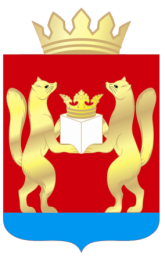 АДМИНИСТРАЦИЯ ТАСЕЕВСКОГО РАЙОНАП О С Т А Н О В Л Е Н И ЕО внесении изменений в постановление администрации Тасеевского района от 21.12.2017 № 1132 «Об утверждении муниципальной программы «Развитие культуры и туризма в Тасеевском районе»В соответствии со статьей 179 Бюджетного кодекса Российской Федерации», постановлением  администрации Тасеевского района от  09.11.2016 № 611 «Об утверждении порядка принятия решений о разработке, формировании и реализации муниципальных программ Тасеевского района», постановлением  администрации Тасеевского района от 11.11.2016 № 619 «Об утверждении Перечня муниципальных программ Тасеевского района»,в целях создания условий для реализации конституционных прав граждан на свободу творчества, участие населения в культурной деятельности, пользование услугами учреждений культуры и доступ к культурным ценностям,   руководствуясь  ст. 28, ст.46, ст. 48 Устава Тасеевского района,ПОСТАНОВЛЯЮ:1.Внести следующие изменения в постановление администрации Тасеевского   района от  21.12.2017 № 1132 «Об утверждении муниципальной программы «Развитие  культуры и туризма в  Тасеевском  районе»:муниципальную программу «Развитие культуры и туризма в Тасеевском  районе» изложить в новой  редакции согласно приложению к настоящему постановлению.2.Признать  утратившим силу  постановление администрации Тасеевского района от  28.12.2016 № 758 «Об утверждении  муниципальной программы «Развитие культуры  и туризма в Тасеевском  районе». 3.Опубликовать постановление на официальном сайте администрации Тасеевского района в сети Интернет.4.Контроль за исполнением  Постановления возложить на первого заместителя  Главы администрации Тасеевского района – заместителя по вопросам оперативного управления и сельскому хозяйству И.И.Северенчука.5. Постановление вступает в силу со дня официального опубликования, но не ранее 01.01.2019 года.Глава Тасеевского района                                                            О.А. НиканоровПриложение к постановлению администрации Тасеевского районаот 22.11.2018 № 701Приложение к постановлению администрации Тасеевского районаот 21.12.2017 № 1132Муниципальная программа«Развитие культуры и туризма в Тасеевском районе»1.Паспорт муниципальной программы2. Характеристика текущего состояния сферы культуры Тасеевского района с указанием основных показателей социально-экономического развития Тасеевского района и анализ социальных, финансово-экономических и прочих рисков реализации ПрограммыТасеевский район обладает богатым культурным потенциалом, обеспечивающим населению района широкий доступ к культурным ценностям, информации и знаниям. Муниципальные услуги населению района оказывают библиотеки, краеведческий музей, районный Дом культуры, сельские Дома культуры и клубы,  образовательные   учреждения в области культуры. Сеть  представлена 40 единицами: 18 культурно-досуговых учреждений, 1 автоклуб, 18 библиотек, детская художественная школа, детская музыкальная школа, краеведческий музей. Количество учреждений юридических лиц - 5. Состояние отрасли «культура»  характеризуется отлаженной системой оказания  культурно-досуговых,  библиотечных и образовательных услуг в сфере дополнительного образования в области культуры, широким спектром музейных и краеведческих форм работы.Муниципальные учреждения осуществляют свою деятельность в соответствии с муниципальными заданиями,  устанавливающими  требования к объему, качеству, составу, условиям, порядку и результатам оказания муниципальных услуг.В отрасли  работает  свыше ста человек, из них, по уровню образования и квалификации персонала, имеют высшее и средне-специальное  образование 80%  специалистов.В процессе внедрения новых видов социальных услуг и электронных способов получения информации, культура, как отрасль, сохранила статус значимого социально-культурного института и подтвердила свою популярность у населения района. Важную роль в сохранении культурного наследия  играют  объекты культурного наследия, библиотеки  и музеи, в которых собраны накопленные человечеством знания, образцы и ценности мировой, национальной и местной материальной и духовной культуры.  Охват библиотечным обслуживанием населения района  составляет 86%. Количество пользователей муниципальных библиотек планируется сохранить, привлекая их новыми услугами (в  том числе, в виртуальном режиме) и позиционированием библиотек, не только как информационного центра, но и как места проведения досуга всех возрастных категорий населения. Вместе с тем, имеющиеся ресурсы   муниципальных библиотек, не в полной мере соответствуют информационным и культурным запросам современных пользователей. Обновление библиотечных фондов идет медленными темпами, доля морально устаревшей и ветхой литературы составляет в них до 75%.  Ежегодно, фонды муниципальных библиотек обновляются  всего лишь на 1,1%, при нормативе, рекомендуемом Международной федерацией библиотечных ассоциаций и учреждений (ИФЛА) - 5%. Помимо сохранения историко-культурного наследия Тасеевского района,  краеведческий музей  выполняет образовательные, просветительские функции, разрабатывает специальные музейные образовательные программы для детей и взрослых, создает экскурсии, активно внедряет новые формы работы (музыкально-художественные вечера, музейные квесты и др.).Ежегодно музей посещают свыше пяти тысяч человек. Значительная и интересная часть музейных предметов содержится в постоянно действующих экспозициях, представляющих панораму исторических периодов и событий.В краеведческом музее демонстрируются  работы известных красноярских художников Э.В. Мотакова, С.Е. Орлова, В.Д. Короткова, Ю.Д. Деева,  Т.В. Ряннеля,  А.М. Знака и др.В числе основных проблем деятельности музея, следует назвать недостаточность экспозиционно-выставочных площадей и площадей под хранение фондов, отсутствие средств на комплектование фондов и реставрационные работы. Сохраняется потребность в укреплении материально -  технической базы, в том числе  в  проведении ремонта и реконструкции помещений музея, обеспечении современным информационным и технологическим оборудованием для хранения и использования музейных фондов, внедрении технологических и организационных инноваций  в основную и обеспечивающую деятельность.В первую очередь, требуют технического переоснащения, с применением современного технологичного оборудования (световые системы, аудио-видеоаппаратура, мультимедиа)музейные экспозиции. Документы  архива Тасеевского района   отражают духовную жизнь населения района и имеют большое социальное, историческое и культурное  значение.  В последние годы в архиве Тасеевского района осуществлены мероприятия по совершенствованию архивного дела, укреплению материально - технической базы.Но, возрастающие потребности общества в ретроспективной информации ставят перед архивом района новые задачи, решение которых  лежит в плоскости развития информационных технологий.Оцифровка информационно-поисковых справочников и архивных документов, проведение мероприятий в on-line режиме позволят не только увеличить число пользователей архивными документами, но и существенно сократить затраты на получение ими необходимой информации.Наиболее массовыми учреждениями культуры в районе, обеспечивающими досуг населения, условия для развития народного творчества и самодеятельного искусства, социально-культурных инициатив населения, являются учреждения  культурно-досугового типа (далее - КДУ).На протяжении многих лет КДУ организуют и проводят  многочисленные  культурные мероприятия,  способствующие  формированию и созданию устойчивого  образа Тасеевского района, как территории культурных традиций и творческих инноваций. В их число входят:  межрайонный конкурс детского творчества «7/17»,  конкурс детского творчества для детей от 3 до 7 лет «Домисолька», районный конкурс  патриотической песни и конкурс чтецов «Мое Отечество», ежегодный районный праздник «Достояние республики», традиционные ежегодные акции «Музейная ночь», «Библиотечная ночь» и  другие. В учреждениях осуществляют свою деятельность различные клубные формирования: вокальные, театральные, хореографические; фольклорные ансамбли;  студии декоративно-прикладного творчества, иные любительские объединения. В том числе,  работают клубные формирования для детей и молодежи, людей старшего возраста и иных категорий населения. 	На базе КДУ ежегодно организуются новые творческие коллективы и объединения, увеличивается количество  культурно-досуговых мероприятий, число посетителей мероприятий.Ежегодно учреждениями проводится свыше трех тысяч культурно-досуговых мероприятий,  различной тематики, фестивали и конкурсы, концерты, праздники и праздничные программы, юбилейные мероприятия и т. д.Удельный вес населения, участвующего в платных  культурно-досуговых мероприятиях, проводимых муниципальными учреждениями культуры, значительно превышает среднероссийский и среднекраевой показатель и составляет 516,59 %.Однако, состояние материально-технической базы учреждений  культурно-досугового типа, остается крайне неудовлетворительным, срок эксплуатации  многих  зданий  составляет  свыше 40-50 лет. Светотехническое и звуко -техническое  оборудование  учреждений культуры  морально устарело и достигло почти  90% износа. За последние годы в Тасеевском районе значительно возросла потребность в получении дополнительного образования в области культуры.  Сложившаяся в районе система поиска, поддержки   и сопровождения детей, одаренных в области культуры и искусства, направлена  на развитие и поддержку их творческого потенциала, а также профессиональное самоопределение в сфере музыкального, изобразительного искусства. Контингент  учащихся  детских  музыкальной и художественной школ,  протяжении многих  лет  остается стабильным и  имеет тенденцию к росту.Несмотря на значительные средства, направляемые на укрепление материально-технической базы  учреждений дополнительного образования, сохраняется потребность в приобретении учебно-методической литературы, музыкальных инструментов, специального оборудования, костюмов.Серьезной проблемой в отрасли  продолжает оставаться дефицит квалифицированных кадров. Несоответствие кадрового потенциала,      приводит к низкому уровню развития инновационной   и экспериментальной деятельности, слабому учету учреждениями культуры актуальных социально-культурных процессов, досуговых предпочтений  и ценностных ориентаций различных категорий населения района. Профессиональная подготовка и переподготовка специалистов для сферы культуры района остается в числе основных задач отрасли. В целях формирования современной информационной                                          и телекоммуникационной инфраструктуры в сфере культуры учреждения оснащаются компьютерной техникой и программным обеспечением, подключаются к сети Интернет. Доля муниципальных библиотек, подключенных к сети Интернет, в общем количестве общедоступных библиотек  Тасеевского района,  составляет 88,9 %.Низкие темпы развития информационно-коммуникационной инфраструктуры в отрасли не позволяют обеспечить внедрение электронных услуг, системы учета и ведения электронного каталога в краеведческом музее и библиотеках, новых информационных технологий, способствующих развитию выставочной, культурно-просветительной, образовательной, культурно-досуговой деятельности. Разнообразие и качество оказываемых услуг, производимого культурного продукта в связи с низкой ресурсной обеспеченностью учреждений культуры отстают от требований населения и стандартов, обеспечивающих привлекательность Тасеевского района, как места комфортного постоянного жительства.Поэтому, в целях преодоления сложившихся в сфере культуры Тасеевского района  противоречий, необходимо сосредоточить усилия на повышении доступности, качества и обеспечении многообразия культурных услуг, модернизации и развитии существующей инфраструктуры, внедрении информационных технологий, укреплении кадрового потенциала отрасли.Успешность и эффективность реализации программы будет зависеть от внешних и внутренних факторов, которые могут оказать  влияние на достижение заявленных   в Программе целей и задач:. риски законодательных изменений, проявляющиеся в вероятности изменений действующих норм, с выходом новых нормативных правовых актов и невозможностью выполнения каких – либо обязательств в связи с данными изменениями;-  риски, связанные   с ухудшением  состояния экономики вследствие  финансового и экономического кризиса, природными и техногенными условиями, а также катастрофами и стихийными бедствиями.К мерам регулирования и управления  рисками, способным минимизировать последствия неблагоприятных явлений и процессов, следует отнести:создание  эффективной системы контроля за использованием бюджетных средств и оценки их эффективности;совершенствования мер правового регулирования, предусмотренных программой, путем улучшения организации межведомственного взаимодействия, повышения ответственности должностных лиц и ответственных исполнителей, участников Программы за своевременное и высокопрофессиональное исполнение мероприятий программы;обеспечение широкого привлечения населения к участию в муниципальной Программе.3. Приоритеты и цели социально-экономического развития 
отрасли,  описание основных целей и задач программы, прогноз развития культуры и туризма в Тасеевском районе Приоритеты и цели развития культуры и туризма определены исходя из  основных приоритетов социально-экономического развития Тасеевского района и в соответствии со стратегическими документами и нормативными правовыми актами Красноярского края, Тасеевского района.Реализация программы будет осуществляться в соответствии со следующими приоритетами:обеспечение максимальной доступности культурных ценностей для населения района, совершенствование внестационарных форм культурного обслуживания населения в сельских поселениях района, развитие гастрольной и фестивальной деятельности, активизация культурного обмена, обеспечение доступности культурных благ и услуг для граждан с ограниченными возможностями;создание виртуального культурного пространства (оснащение учреждений культуры современным программно-аппаратным комплексом, создание инфраструктуры, обеспечивающей доступ населения 
к электронным фондам музеев и библиотек Красноярского края, мировым культурным ценностям и информационным ресурсам);создание благоприятных условий для творческой самореализации граждан, получения художественного образования и приобщения к культуре и искусству всех групп населения района, в первую очередь, детей и молодежи, формирование потребности у населения в культурных ценностях;создание условий для активизации просветительской деятельности учреждений культуры (гражданско-патриотическое просвещение, культурно-историческое и художественно-эстетическое воспитание, повышение правовой культуры, популяризация научной и инновационной деятельности, пропаганда семейных ценностей и др.);выявление, поддержка и сопровождение одаренных детей в области культуры и искусства;инновационное развитие учреждений культуры и образовательных организаций в области культуры, модернизация деятельности библиотек, музеев путем преобразования их в открытые площадки объединения местных сообществ, реализации проектов по интеграции поколений и др.;сохранение, популяризация и использование исторического 
и культурного наследия Тасеевского района в целях воспитания 
и образования, в том числе:сохранение, актуализация и популяризация нематериального культурного наследия района;передача от поколения к поколению традиционных  ценностей и норм, традиций, обычаев и образцов поведения;реализация системы мер, направленных на сохранение культурного многообразия, воспитание гражданского согласия, межнационального диалога, формирование региональной культурной идентичности;возрождение и развитие народных художественных ремесел, декоративно-прикладного творчества, поддержка фольклорных коллективов;сохранение и пополнение библиотечного, музейного, архивного, кино-, фото-, видео- и -аудиофондов;обеспечение сохранности объектов культурного наследия;развитие культурно-познавательного туризма, включение историко-культурного потенциала района в систему туристических потоков;создание устойчивого культурного образа Тасеевского района  как территории культурных традиций и творческих инноваций, интеграция 
в общероссийский и региональный культурный процесс, в том числе:усиление роли культуры как фактора повышения привлекательности района, формировании конкурентоспособного брэнда района, продвижение культуры района  за его пределами (гастроли, участие в конкурсах, выставках, фестивалях и др.);формирование уникальных культурных, туристических зон и объектов на основе природных, географических, исторических, этнографических 
и культурологических особенностей района;развитие инфраструктуры отрасли «культура», в том числе:капитальный ремонт и реконструкция, техническая и технологическая модернизация учреждений культуры и образовательных организаций 
в области культуры Тасеевского района;развитие туризма, в том числе, создание на территории района благоприятных условий для развития туризма.формирование и развитие механизмов эффективного взаимодействия
 с населением (повышение открытости и доступности информации, внедрение института публичной отчетности, системы независимой оценки качества услуг и др.);расширение источников финансирования учреждений культуры (активизация предпринимательской и иной  приносящей доход деятельности.Для повышения качества предлагаемых культурных услуг и мероприятий ведущими принципами на период 2019-2021 годы  должны стать  принципы:межведомственного взаимодействия и сотрудничества с  органами власти, учреждениями молодежной политики, образования, социальной защиты, спорта, расположенными на территории Тасеевского района;максимального соучастия населения района в формировании и реализации социокультурных процессов;активизации участия муниципальных учреждений культуры в конкурсах на получение краевых субсидий министерства культуры Красноярского края  на развитие муниципальных учреждений;  на реализацию социокультурных проектов, приобретение музыкальных инструментов в муниципальных учреждениях дополнительного образования и т.д.Выбранные принципы позволят перейти к новому уровню функционирования отрасли, который предполагает качественное изменение подходов к оказанию услуг и выполнению работ в сфере культуры.В соответствии с основными приоритетами и принципами Целью Программы является создание условий для реализации стратегической роли культуры как фактора формирования духовно-нравственной, творческой, гармонично развитой личности, консолидации общества, а также развитие туризма на территории Тасеевского районаДля достижения данной цели должны быть решены следующие задачи.Задача 1.Сохранение и эффективное использование культурного наследия Тасеевского района.Решение данной задачи будет обеспечено посредством реализации  двух подпрограмм «Сохранение культурного наследия» и «Развитие архивного дела в  Тасеевском районе». 	Задача 2. Обеспечение доступа населения Тасеевского района к культурным благам и участию в культурной  жизни.Для решения указанной задачи предусматривается выполнение подпрограммы «Поддержка искусства и народного творчества». Задача 3.Создание условий для устойчивого развития отрасли «культура» в Тасеевском районе.Данная задача решается в рамках подпрограммы «Обеспечение условий для устойчивого развития отрасли «культура».Задача 4. «Формирование представления о Тасеевском районе, как территории,  благоприятной для туризма».Данная задача решается в рамках подпрограммы «Содействие развитию туризма в Тасеевском районе»Реализация Программы позволит расширить доступ населения                         Тасеевского района к культурным ценностям и информации, обеспечит поддержку всех форм творческой самореализации личности, широкое вовлечение граждан  в  культурную деятельность, создаст условия для дальнейшей модернизации деятельности муниципальных учреждений культуры и образовательных учреждений  в области культуры, архива Тасеевского района.4. Прогноз конечных результатов Программы, характеризующих  целевое состояние (изменение состояния) уровня и качества жизни населения, социально- экономическое развитие отрасли, степень реализации других общественно значимых интересовВ результате своевременной и в полном объеме реализации программы:Удельный вес населения, участвующего в платных культурно-досуговых мероприятиях, проводимых муниципальными учреждениями культуры к  2021 году  составит 534,45 %;Количество экземпляров новых изданий, поступивших в фонды муниципальных библиотек  на 1000  человек  населения  к 2021 году  составит 500 экземпляров;Доля, представленных (во всех формах) музейных предметов в общем количестве музейных предметов основного фонда к 2021 году увеличится до 75%;	Доля оцифрованных заголовков единиц хранения, переведенных в электронный формат программного комплекса «Архивный фонд» (создание электронных описей), в общем количестве единиц хранения, хранящихся в  муниципальном казенном учреждении  «Архив Тасеевского района» к  2021 году составит  100%; Число учащихся, обучающихся в муниципальных детских  музыкальной и  художественной  школах  в 2021 году составит 213  чел.;Количество лиц, проинформированных о туристско-рекреационных  возможностях и туристских услугах на территории Тасеевского района  в 2021 году  увеличится до 500 чел.	(Перечень целевых показателей и показателей результативности программы с расшифровкой плановых значений по годам представлен  в приложении № 1 к паспорту Программы).5. Информация по подпрограммамДля достижения цели и решения задач Программы реализуется пять подпрограмм. Реализация отдельных мероприятий программой не предусмотрена.Подпрограмма 1. «Сохранение культурного наследия».1.Постановка общерайонной  проблемы на решение которой направлена реализация  подпрограммы, содержащее  объективные показатели, характеризующие  уровень развития  отрасли, качество жизни населения, тенденции развитияПодпрограмма направлена на решение задачи "Сохранение и эффективное использование исторического и культурного наследия  Тасеевского района» Программы.Культурное наследие выполняет в современном обществе множество функций, обеспечивая тем самым его устойчивое развитие. Утрата культурных ценностей неизбежно отражается на всех областях жизни нынешнего и будущих поколений, ведет к духовному оскудению общества, разрывам исторической памяти. Памятники истории и культуры, находящиеся на территории района обладают   уникальным,  постоянно  накапливающимся  историко-культурным потенциалом и являются одной из основ укрепления единого культурного пространства  территории как фактора  сохранения  целостности. В фондах  муниципальных библиотек Тасеевского района и краеведческом  музее  также  собраны образцы материальной и духовной культуры, находятся ценные коллекции музейных экспонатов, редких краеведческих книг, хранящих историческую память и обеспечивающих преемственность культурно-исторического развития. Сохранение этого культурного и исторического наследия является приоритетным направлением муниципальной культурной политики. И учреждения  культуры  Тасеевского  района  имеют   богатый  опыт работы по сохранению и популяризации уникального культурно-исторического наследия  района,  в  основе  которого  лежат различные формы и методы.Сохранение и популяризация объектов культурного наследияНа территории района  находятся более 24 памятников истории и культуры, большая  часть которых связана с героическими страницами Тасеевской партизанской республики времен Гражданской войны, действовавшей  на территории района  в период с 1918-1920 годы. Из них 14 являются объектами культурного наследия регионального значения, стоящими на государственной охране.      	Огромную ценность  как объект  культурного наследия представляет Троицкий  солеваренный завод /1639/-старейшее промышленное предприятие Сибири. До сегодняшнего дня на Троицком солеваренном заводе сохранились постройки 17 века -  соляные склады, более чем трехсотлетней давности.	В селе Фаначет находится церковь Святого Покрова Пресвятой Богородицы, постройки  конца ХIХ века. Это образец  старинной архитектуры, хранящий память об особенностях образа жизни многих поколений.В районном центре с. Тасеево действует мемориальный комплекс «Воинам – Тасеевцам, павшим в годы Великой Отечественной войны 1941 – 1945 годы» (1975 год), в с. Сухово  установлен памятник односельчанам, погибшим в боях за Родину в  Великой Отечественной войне 1941-1945 гг (1986 год).На протяжении последних лет, в  ряде сельских поселений района появились  памятно-мемориальные объекты, посвященные землякам - односельчанам, погибшим в годы Великой Отечественной войны 1941-1945 годы. Установлены мемориальные доски героям Советского Союза и Почетному гражданину Тасеевского района, инициатору создания краеведческого музея П.И. Новицкому.В 2017 году музею в оперативное управление был передан объект культурного наследия «Дом, в котором работали курсы командиров партизан Северо- Канского фронта (Дом купца Новоселова)» по адресу с.Тасеево, ул. Краснопартизанская, д.1.В краеведческом музее начаты мероприятия по сбору  исторической и технической информации, выполняется историко-культурный анализ и формулируются  принципы и рекомендации по дальнейшему использованию ОКН и включению его в целостный культурно-исторический комплекс.Развитие библиотечного дела	Библиотечное обслуживание населения района осуществляет муниципальное бюджетное учреждение культуры «Тасеевская централизованная  библиотечная система» (далее - ЦБС).  В состав ЦБС  входят  18 библиотек: центральная районная библиотека, детская библиотека, 16 сельских библиотек - филиалов. 	Книжный фонд  библиотек ЦБС  насчитывает  свыше 150,0 тыс. экземпляров книг и периодических изданий, что составляет более 14 экземпляров в расчете на одного жителя района. Ежегодное количество новых поступлений (книг) на  1000 жителей района составляет  341 экз. Ежегодно растет объем записей  электронных каталогов и библиографических баз данных.          Библиотеками  ЦБС  пользуются более 10,0 тыс. чел., охват библиотечным обслуживанием населения района    86%. Ежегодное число посещений  библиотек   составляет  свыше 74,0 тыс. посещений. 	Библиотеки востребованы как многофункциональные  информационные и  культурные центры, где значительное место отводится возрождению традиций семейного досуга, продвижению книги и чтения, популяризации истории  и культуры  Тасеевского района. Одним из принципов организации библиотечного обслуживания является дифференцированный подход к пользователям. Библиотеки особое внимание уделяют работе с детьми и молодежью,  социальной адаптации и  организации досуга людей старшего поколения,  людей с ограниченными возможностями здоровья. Приоритетным направлением деятельности  муниципальных библиотек  является развитие информационно-библиотечных услуг на основе современных информационных технологий. Все библиотеки  района оснащены  компьютерной техникой и программным обеспечением.На 01.01.2018 года к сети  Интернет  подключены 16 муниципальных библиотек. В центральной районной библиотеке оборудовано 3 автоматизированных рабочих места для читателей. Активно формируются собственные электронные базы данных. Развитие музейного делаОсновная деятельность   краеведческого музея направлена на сбор, сохранение, приумножение и рациональное использование историко-культурного наследия Тасеевского района. Музей  активно участвует  в формировании  позитивного,   привлекательного и благоприятного имиджа района,  как  территории  культурных и исторических  традиций.  	Ежегодно краеведческий музей посещает  свыше пяти тысяч человек, из которых, большой процент посетителей, составляют школьники, студенты, гости села и района. Для них проводятся различные  тематические экскурсии и лекции. Особенно растет число посетителей музея в дни школьных каникул, во время проведения ежегодных культурно-образовательных акций «Ночь в музее», «Ночь искусств» и других музейных проектов.  В фондах музея  сформированы 6 коллекций: «Этнография и быт», «Декоративно-прикладное искусство», «Нумизматика», «Документы», «Живопись»,  «Предметы быта», «Естественно-научная». В музее демонстрируются  работы известных красноярских художников.  Значительная и интересная часть музейных предметов представлена в постоянно действующих экспозициях, представляющих панораму исторических периодов и событий.  Музейное собрание ежегодно увеличивается и  насчитывает около 5,0 тыс. единиц  хранения. Музей ведет активную выставочную деятельность и ежегодно подготавливает  более 30 выставочных проектов (в музее и вне музея). Предлагаются  различные  формы работы с посетителями музея,  новые приемы и  методы  в реализации культурно-творческой функции. Музей  вовлекает в сферу своей деятельности различные группы населения, становится  надежным партнером  в  реализации  мероприятий по краеведению, патриотическому воспитанию. Музей оснащен компьютерной техникой и специальным программным обеспечением, подключен к сети Интернет. Ведется работа  по  созданию собственных электронных баз данных, презентаций, оцифровке фондовых коллекций, что позволяет повысить доступность музейных фондов и облегчить формы их использования. Создан   постоянно действующий  официальный сайт  музея.2. Анализ причин возникновения  проблемы, включая правовое обоснованиеВместе с тем,  в сохранении культурного наследия Тасеевского района существует ряд проблем, требующих решения:Памятники истории и культуры с течением времени подвергаются естественному процессу старения, воздействию разнообразных факторов неблагоприятных климатических условий и отсутствию должной защиты. В связи с ухудшением состояния  большей части объектов культурного наследия района постоянно растет  потребность в реставрационных работах. И для обеспечения сохранности объектов исторического наследия  требуются значительные финансовые затраты.Существует и проблема паспортизации памятников  и  оформления права муниципальной собственности. В развитии библиотечного дела достаточно  сложной остается ситуация с комплектованием фондов  муниципальных библиотек. Библиотечные фонды пополняются в недостаточном объеме. Из числа новых  поступлений за год  большой процент составляют дары и книги, полученные взамен утерянных. Кроме того идёт необратимый процесс списания книжных фондов по причине их морального и физического устаревания. Значительное число сельских библиотек-филиалов  размещается  в приспособленных помещениях, поэтому пространственно-архитектурное состояние  библиотек и сложившиеся формы библиотечного обслуживания не соответствуют современным запросам населения. Сохраняется потребность библиотек в оснащении специальным библиотечным оборудованием,  в проведении капитальных ремонтов, в создании комфортных и безопасных условий для  посетителей.Устаревшая материально-техническая база библиотек сдерживает внедрение современных библиотечно-информационных технологий. К сети  Интернет не подключены  2 сельских библиотеки (Вахрушевская  сельская библиотека – филиал №14, Скакальская сельская   библиотека – филиал №3).Для того чтобы библиотеки могли эффективно осуществлять свои социальные функции, в 2019 году и плановом периоде 2020-2021 годы, необходима целенаправленная и планомерная работа по комплектованию фондов муниципальных библиотек Тасеевского района.Сохраняется потребность и в укреплении материально -  технической базы  краеведческого музея, в том числе  в  проведении ремонта и реконструкции помещений музея, обеспечении современным информационным и технологическим оборудованием для хранения и использования музейных фондов, внедрении технологических и организационных инноваций  в основную и обеспечивающую деятельность.Музейные экспозиции  требуют технического переоснащения с применением современного технологичного оборудования (световые системы, аудио-видеоаппаратура, мультимедиа).Необходима активизация научно-исследовательской и поисковой деятельности, совершенствование  музейных проектов и культурных акций (среди которых Дни исторического и культурного наследия, «Ночь в музее», «Ночь искусств», «Семейное путешествие «Всей семьей в музей»», «Вечер в музее» и др.), разработка   экскурсионных  маршрутов по историческим  местам  района, совершенствование показа музейных предметов на открытых общественных пространствах и т.д.;Укрепление и развитие новых форм межведомственного взаимодействия с образовательными учреждениями, организациями района, взаимодействие с общественностью, частными партнерами и активными гражданами, осуществляющими местные социально-культурные инициативы. Внедрение в практику деятельности музея механизмов общественного участия (попечительские, общественные, экспертные советы).3. Цель и задачи подпрограммыС учетом целевых установок и приоритетов муниципальной  культурной политики целью подпрограммы является сохранение и эффективное использование культурного наследия Тасеевского района.В рамках подпрограммы решаются следующие задачи:Сохранение и популяризация объектов культурного наследия;Развитие библиотечного дела;Развитие музейного дела. 4.Сроки реализации подпрограммыСроки выполнения подпрограммы: 2019 год и плановый период 2020–2021 годы.5. Планируемое изменение объективных показателей, характеризующих  уровень социально- экономического развития отрасли, качество  жизни населения и их влияние на достижение задач программы Социально-экономическая эффективность и результативность реализации подпрограммы зависят от степени достижения ожидаемого конечного результата.Реализация подпрограммы позволит создать условия, обеспечивающие сохранность и доступность для населения  Тасеевского района культурных ценностей (объекты культурного наследия, библиотечные и музейные фонды) и  будет способствовать:рациональному  использованию  памятников истории и культуры в  социокультурной  жизни  района, в том числе способствующих формированию предпосылок для развития сферы культурного туризма и  росту инвестиционной привлекательности территории; повышению качества и доступности библиотечно-информационного и музейного обслуживания  населения Тасеевского района; созданию привлекательного  образа современных муниципальных библиотек (библиотек нового формата), предоставляющих населению района расширенные возможности реализации культурных, досуговых, информационных и коммуникационных потребностей; повышению уровня комплектования фондов библиотек и краеведческого музея; расширению аудитории краеведческого музея с использованием  различных  форм коммуникации, в том числе и через систему Интернет; повышению значимости  и привлекательности краеведческого музея для жителей и гостей Тасеевского района;росту востребованности услуг библиотек у населения района, в том числе через систему Интернет;расширению  спектра библиотечных и  музейных услуг.Подпрограмма 1. «Сохранение культурного наследия» представлена  в приложении №  1  к Программе.	Подпрограмма 2. «Развитие архивного дела в Тасеевском районе». 1.Постановка общерайонной  проблемы на решение которой направлена реализация  подпрограммы, содержащее  объективные показатели, характеризующие  уровень развития  отрасли, качество жизни населения, тенденции развития Подпрограмма направлена на решение задачи "Сохранение и эффективное использование исторического и культурного наследия  Тасеевского района»  Программы.Архивные документы, хранящиеся в архиве района, являются составной частью Архивного фонда Российской Федерации – неотъемлемой частью историко-культурного наследия Тасеевского района, одним из символов российской государственности.Архивный фонд РФ в Тасеевском районе содержит информационно емкий  документальный массив, который отражает историю развития района, инфраструктуры района, содержит управленческую документацию,   документы по личному составу. Общий объем архивных документов, сосредоточенных в муниципальном казенном учреждении «Архив Тасеевского района» на 01.01.2018  составляет 18 942 единиц хранения (дел).Структура архивных документов представлена управленческими документами, документами личного состава на бумажных носителях, фото-фондом Роль и значение архивного дела в последние годы существенно возросли. Потребность глубокого осмысления, переоценки исторического прошлого вызывает большой интерес населения к архивным источникам. В последние годы в МКУ «Архив Тасеевского района» осуществлены мероприятия по совершенствованию архивного дела, укреплению материально-технической базы. Проведен капитальный ремонт помещения, установлены мобильные стеллажи в хранилищах,  система охранно-пожарной сигнализации.Деятельность муниципального архива сосредоточена на вопросах обеспечения, хранения, комплектования, учёта и использования документов архивного фонда Тасеевского района, информатизации архивного дела, удовлетворении потребностей населения.Источниками комплектования муниципального архива являются 29 организаций и предприятий, создающих документы, имеющие историческое, социальное, экономическое и культурное значение и являющиеся неотъемлемой частью историко-культурного наследия района.	В последнее время архивная информация стала особенно востребована, она используется в проведении организационных мероприятий органов управления, приуроченных к важнейшим знаменательным и памятным датам, посвященным политическим и историческим событиям района. В этих целях МКУ «Архив Тасеевского района» практикует организацию выставок архивных документов, публикации статей в периодической печати.   Реформирование архивной отрасли способствовало ее относительно быстрой адаптации к новым условиям и потребностям изменившегося общества, прежде всего в части расширения возможностей использования документов. Открытость архива,  обусловили интенсификацию движения фондов и дел, обострили проблемы организации их хранения, подготовки для использования. Только за 2013 – 2015 годы объем выдачи документов из хранилищ составил более 13000 ед., то есть 71 % от общего объема хранящихся архивных документов. Длительное хранение и интенсивное использование архивных документов приводят к ухудшению физического состояния их материальной основы, а в ряде случаев и возникновению затухающих текстов. В результате архивные документы становятся недоступными для пользователей и могут быть безвозвратно утрачены для общества. Применение современных технологий оцифровки архивных документов, создание страховых копий с применением микрофильмирования позволит сохранить тексты и сделать их доступными для пользователей.2. Анализ причин возникновения  проблемы, включая правовое обоснованиеНесмотря на явные преимущества оцифровки документов, отсутствие в муниципальном архиве  специализированного сканирующего оборудования не позволяет создавать аналогичный электронный фонд пользования архивных документов (далее – электронных фонд пользования) даже на особо ценные документы.В муниципальном архиве района наблюдается ряд проблем: снижение степени безопасности хранения архивных документов  при сохранении высокого уровня общественных потребностей в использовании их информационного потенциала;низкий уровень внедрения информационно-коммуникационных технологий в деятельность архива района в части перевода архивного фонда в электронную форму и обеспечения удаленного доступа широких слоев населения к информационным ресурсам архивов.Доля оцифрованных названий фондов  архива района, переведенных в электронный формат программного комплекса «Архивный фонд» составляет – 100%,  что позволяет  реализовать Федеральный  закон от 22.10.2004 № 125-ФЗ «Об архивном деле в Российской Федерации», в части государственного учета архивных документов и создания к ним научно-справочного аппарата на основе внедрения отраслевого ПК «Архивный фонд» и Стратегию развития информационного общества в Российской Федерации на 2017-2030 годы, утвержденную Указом Президента Российской Федерации 09.05.2017 № 203, в части перевода архивных фондов в электронную форму.С целью информатизации подпрограмма предусматривает создание электронных описей в архиве района, увеличение объема электронного фонда пользования в Муниципальном казенном учреждении «Архив Тасеевского района» и создание технических условий для формирования электронных фондов пользования на особо ценные документы. Это, вместе с созданием единой информационной среды взаимодействия архивов края, не только обеспечит доступ граждан, организаций к поисковым средствам и электронным копиям архивных документов, в том числе на основе удаленного доступа (прежде всего через информационно-коммуникационную сеть Интернет), но и повысит качество информационного  обслуживания населения, оказания муниципальных услуг в электронной форме, открытость и эффективность работы архива района.Необходим комплексный подход с взаимоувязанными по срокам и ресурсам мероприятиями,  который позволит не только максимально обеспечить вечное хранение архивных документов, являющихся частью историко-культурного наследия  Тасеевского района, Красноярского края, но и перевести их в электронную форму.3. Цель и задачи подпрограммыЦелью подпрограммы является обеспечение сохранности документов Архивного фонда Российской Федерации хранящихся в муниципальном архиве Тасеевского района.В рамках подпрограммы предполагается решить следующие задачи: - формирование современной информационно-технологической инфраструктуры архива района, перевод архивного фонда в электронную форму: для выполнения данной задачи необходимо провести следующие мероприятия – оцифровка фондов, оцифровка заголовков дел;- создание условий для эффективного, ответственного и прозрачного управления финансовыми ресурсами в рамках выполнения установленных функций и полномочий: для выполнения данной задачи, необходимо провести мероприятия по  реализации государственных полномочий в области архивного дела;- сохранение, пополнение и эффективное использование архивных документов: для выполнения данной задачи необходимо провести ряд мероприятий для  обеспечения деятельности (оказание услуг) – это комплектование документов, учет документов, выдача справок социального и тематического характера и эффективное использование документов.4.Сроки реализации подпрограммыСроки  выполнения   подпрограммы: 2019 год и плановый период 2020–2021 годы.5. Планируемое изменение объективных показателей, характеризующих  уровень социально- экономического развития отрасли, качество  жизни населения и их влияние на достижение задач программы Социально-экономическая эффективность и результативность реализации подпрограммы зависят от степени достижения ожидаемого конечного результата.Реализация подпрограммы  позволит:обеспечить  сохранность архивных документов, формирование на их основе автоматизированных информационных ресурсов, способствующих расширению доступа к архивной информации широкого круга пользователей и обеспечению их законных прав и интересов на получение ретроспективной информации.Подпрограмма 2. «Развитие архивного дела в Тасеевском районе» представлена  в приложении № 2  к Программе.Подпрограмма 3 «Поддержка искусства и народного творчества» 1. Постановка общерайонной проблемы на решение которой направлена реализация  подпрограммы, содержащее  объективные показатели, характеризующие  уровень развития  отрасли, качество жизни населения, тенденции развития Реализация подпрограммы направлена на решение задачи «Обеспечение доступа населения  Тасеевского  района  культурным благам и участию в культурной жизни» Программы.Творческая деятельность как основа человеческого капитала является наиболее ценным из стратегических ресурсов, соответственно задача создания комфортной и стимулирующей среды, способной сохранять и развивать творческую атмосферу и предоставлять человеку разнообразные возможности для творческой самореализации, становится приоритетной.Развитие местного художественного творчества выполняется посредством функционирования учреждений культуры культурно-досугового типа  (далее - КДУ) через кружки, студии (и другие виды клубных формирований) любительского искусства (самодеятельного художественного творчества) и посредством организации событийных массовых культурных мероприятий,  конкурсов и фестивалей.Сохранение и развитие традиционной народной культуры Пространства учреждений  культурно-досугового типа - это открытые общественные пространства, в которых осуществляют деятельность различные объединения граждан, проводятся культурные мероприятия, созданы условия для интеллектуального развития, творческой и общественной самореализации населения Тасеевского района. Организацию культурно-досуговой деятельности в Тасеевском районе осуществляет муниципальное бюджетное учреждение культуры «Тасеевская централизованная клубная система», в состав которой входит  19 сетевых единиц: районный Дом культуры (РДК) - 1, сельские Дома культуры (СДК) - 7, сельские клубы (СК) - 10, автоклуб -1. Обеспеченность жителей района  учреждениями  культурно-досугового типа составляет 100%.По состоянию на 01.01.2018 года в  КДУ  осуществляют деятельность  126 клубных формирований вокальных, театральных, хореографических коллективов; фольклорных ансамблей;  студий декоративно-прикладного творчества, иных любительских объединений, в том числе для детей до 14 лет  работает  57 формирования,  для молодёжи от 15 лет до 24 лет - 26. Численность их участников составляет  1360 чел., в том числе детей - 593 чел., молодежи -  292 чел.В районе ведут творческую деятельность 5 коллективов, удостоенных почетного звания Красноярского края «Народный самодеятельный коллектив»: ансамбль народной песни «Тасеюшка», народный  театр, вокально-эстрадная студия «Эксперимент»,хор ветеранов «Вдохновение», детская вокально-эстрадная студия  «Домисолька». Народные коллективы неизменно участвуют во всех значимых мероприятиях,  становятся инициаторами интересных творческих начинаний. Благодаря  своей  истории, опыту, сложившимся традициям и художественным достижениям они являются своего рода «визитной карточкой» Тасеевского района.Ежегодно в КДУ района проводится более трех тысяч мероприятийСП. На базе КДУ проходят творческие фестивали, конкурсы, концерты, культурно-просветительские и развлекательные программы, различные мероприятия, способствующие  нравственному и патриотическому воспитанию подрастающего поколения, стабилизации и гармонизации семейных и общественных отношений. В КДУ ведется большая работа по организации досуга людей с ограниченными возможностями здоровья. В период с 2011 года по 2018 год увеличилось количество клубных формирований, в которых занимаются люди с ограниченными возможностями здоровья с 4 (21 человек) до 9 (96 человек). В 2017 году для этой категории посетителей было проведено 115 мероприятий, на них присутствовало 5 122 человек.Одним из важнейших средств нравственного и эстетического воспитания населения является киноискусство. В районе на базе Тасеевского районного Дома культуры действует 1 киноустановка. За 2017 год проведено 41 киносеанс, присутствовало зрителей   1 237 человек.Организация и проведение культурных событий 	Социально-культурное пространство Тасеевского района характеризуется уникальностью природно-географических условий, самобытной  народной культурой, богатым историко-культурным наследием.  Юбилейные и памятные события, праздники  способствуют связи времен, преемственности культурных традиций и создают свой особый стиль, как в интеллектуальной, духовной, так и повседневной жизни населения района. Ежегодно в районе проводится ряд крупных культурных массовых мероприятий, в том числе мероприятия, связанные с празднованием календарных праздников и памятных дат,  позволяющие  вовлечь в культурную жизнь большие группы населения района.	Проведение событийно значимых культурно-исторических мероприятий  определяется   с учетом  календаря знаменательных и  памятных дат, основных направлений  стратегии культурной политики  Тасеевского  района и способствует привлечению общественного внимания к юбилейным и знаменательным датам, как наиболее важным и знаменательным событиям в общественной и культурной жизни Тасеевского района. Проводимые мероприятия способствуют  пропаганде историко-культурного достояния района,  воспитанию патриотизма  и  привлечению населения района к активному участию в проводимых мероприятиях,  а также играют важную роль в формировании позитивного, привлекательного и благоприятного имиджа   района, как территории культурных традиций.Формированию уникального образа культуры района, обеспечению самобытности  содействует реализация культурных брендовых мероприятий, актуализирующих историческую   и  современную действительность района, в их числе: районный конкурс детского творчества «7/17», конкурс детского творчества для детей от 3 до 7 лет «Домисолька», районный конкурс  патриотической песни и конкурс чтецов «Мое Отечество», районный фестиваль театрального творчества «Жар-птица», ежегодный  районный праздник (День родного района) «Достояние республики» и  многие другие мероприятия.Традиционно учреждения культуры  проводят районные массовые культурные мероприятия: Новый год/Рождество,  народный праздник «Масленица»,   государственные  праздники  и памятные даты: День Победы, День памяти и скорби,  День России, День народного единства и  многие другие.2. Анализ причин возникновения  проблемы, включая правовое обоснованиеВместе с тем, анализ деятельности культурно-досуговых учреждений района позволяет выделить  основные проблемы,  требующие решения:сохраняющийся дефицит средств для реализации мероприятий по сохранению   и популяризации традиционной народной культуры; разрушение материально-технической базы и недостаток в профессиональных кадрах. Материально-техническая база большинства учреждений культуры была сформирована в 1970-80-е годы XX века. Ее модернизация на современном этапе носит эпизодический характер, системный подход в решении данной проблемы отсутствует. В связи  с этим, материально-техническая база КДУ не соответствует современным требованиям, а большинство учреждений нуждаются в капитальном ремонте.В учреждениях не хватает современного оборудования для досуговой и творческой деятельности. Существующее техническое оснащение и оборудование учреждений морально и физически устарело, не хватает современной звуковой и осветительной аппаратуры, музыкальных инструментов, компьютерной техники. Выход в Интернет  имеет  лишь 1 учреждение района - Тасеевский районный Дом культуры.По состоянию на 01.01.2018  года в  культурно-досуговых учреждениях  культуры района  работают 54 специалиста, основного и административно-управленческого персонала, высшее и средне-специальное образование имеют  82% человек. Но, профессиональный уровень специалистов КДУ отстает от уровня современных технологий культурно-досуговой деятельности. Среди специалистов наблюдается тенденция  старения кадров, что подтверждается ростом количества работников  свыше 50 лет  и уменьшением количества работников до 30 лет. 	В целях соответствия вызовам современного мира  КДУ района  должны стать площадками социальной активности населения района, своеобразными локальными «точками притяжения» для жителей района, создавая  на  своей базе центры гражданской активности, общественные объединения, которые будут содействовать не только творческой и конструктивной самоорганизации жителей, но и самоуправлению местного сообщества. Необходимо продолжить реализацию культурных проектов на территории  района, активизировать продвижение культуры района за его пределами, прежде всего, в форме участия творческих коллективов в конкурсах, выставках и фестивалях различного уровня, использовать современные информационные технологии для формирования образа Тасеевского  района  как  территории культурных традиций и инноваций3. Цель, и задачи подпрограммыС учетом целевых установок и приоритетов муниципальной  культурной политики целью подпрограммы является обеспечение доступа населения Тасеевского  района  к культурным благам и участию в культурной жизни.В рамках подпрограммы решаются следующие задачи:Сохранение и развитие традиционной народной культуры; Организация и проведение культурных событий, в том числе поддержка творческих инициатив населения и учреждений культуры.4.Сроки реализации подпрограммыСроки  выполнения  подпрограммы: 2019 год и плановый период 2020–2021 годы.5. Планируемое изменение объективных показателей, характеризующих  уровень социально- экономического развития отрасли, качество  жизни населения и их влияние на достижение задач программы Социально-экономическая эффективность и результативность реализации подпрограммы зависят от степени достижения ожидаемого конечного результата.Реализация мероприятий подпрограммы будет способствовать:сохранению традиционной народной культуры, содействию сохранению        и развитию народных художественных ремесел;повышению качества и доступности культурно-досуговых услуг;росту вовлеченности всех групп населения в активную творческую деятельность;увеличению муниципальной поддержки творческих инициатив населения, творческих объединений и организаций культуры;повышению уровня проведения культурных мероприятий;развитию межрайонного и краевого уровня сотрудничества в сфере культурыПодпрограмма 3. «Поддержка искусства и народного творчества» представлена  в приложении №  3  к Программе.	Подпрограмма 4. «Обеспечение условий для устойчивого развития отрасли «культура».1.Постановка общерайонной проблемы на решение которой направлена реализация  подпрограммы, содержащее  объективные показатели, характеризующие  уровень развития  отрасли, качество жизни населения, тенденции развития Подпрограмма направлена на решение задачи «Создание условий для устойчивого развития отрасли»  Программы, а также оказывает влияние на все остальные подпрограммы, осуществляемые в рамках Программы.В числе наиболее острых проблем, решаемых в рамках реализации подпрограммы: кадровый дефицит, низкий уровень информатизации отрасли, несоответствие инфраструктуры культуры установленным государственным нормативам и современным нуждам потребителей культурных благ.В этой ситуации восполнение и развитие кадрового ресурса отрасли «культура», обеспечение прав граждан на образование  становится  одним из приоритетных направлений культурной политики. Формула «доступность-качество-эффективность» интегрируется в культурную политику района и в том числе, предусматривает качественные изменения кадрового потенциала сферы культуры.В первую очередь это относится к стимулированию роста профессиональной компетенции  работников  учреждений культуры,  их соответствия современным профессиональным стандартам.  Развитие системы  дополнительного образования в области культуры Дополнительное образование в сфере культуры и искусства представляет собой систему творческого развития детей и молодежи. За последние годы в Тасеевском районе значительно возросла потребность в получении дополнительного образования  в сфере культуры. Уже сложившаяся система поиска, поддержки и сопровождения детей, одаренных в области культуры и искусства, направлена на развитие их творческого потенциала, а также профессиональное самоопределение в сфере музыкального, изобразительного, хореографического искусства.. Сеть муниципальных учреждений дополнительного образования в области культуры включает в себя: муниципальное бюджетное учреждение дополнительного образования «Тасеевская детская художественная школа», муниципальное  бюджетное учреждение дополнительного образования «Тасеевская детская музыкальная школа». На 01.09.2018 года в муниципальных учреждениях  дополнительного образования обучается 233 учащихся (ДХШ –165 чел., ДМШ - 68 чел.). Число учащихся школ  к численности учащихся общеобразовательных школ в районе  составляет  14%  (по району)  и  25% (по с. Тасеево). Работа с одаренными детьми на разных уровнях проявления способностей осуществляется через развитие системы творческих конкурсов, организацию мастер-классов, профильных творческих смен в период летней оздоровительной кампании. Одаренным детям в области культуры                          и искусства предоставляется возможность участия во всероссийских, международных конкурсах, фестивалях и выставках. Одной из форм работы с одаренными детьми также является стимулирование и поощрение, которое осуществляется через систему премий и призов по результатам конкурсов. Работа с одаренными детьми проводится не только образовательными учреждениями в области культуры. В районе  при учреждениях культурно-досугового типа работают более  52 клубных формирований для детей до 14 лет с общим числом участников свыше 500 человек, т.е. более  40% от общего числа участников клубных формирований составляют  дети. Учреждения культурно-досугового  типа проводят детские конкурсы, смотры, фестивали, выставки,  а на  базе учреждений музейного  и библиотечного типа, с целью содействия творческому развитию детей работают творческие объединения, студии, проводятся экскурсии  и другие мероприятия.В соответствии с основными приоритетами и принципами Программы в муниципальных учреждениях дополнительного образования создаются условия для реализации стратегической роли культуры как фактора формирования духовно-нравственной, творческой, гармонично развитой личности.Учитывая творческие запросы  населения Тасеевского района  с сентября 2017 года детская художественная школа начала оказывать образовательные услуги «Раннее эстетическое развитие для детей дошкольного возраста» в возрасте 5-7 лет, а также  для взрослого населения,  на платной основе.В  художественной и музыкальной школах  созданы и активно работают  творческие клубы: в ДХШ - клуб выходного дня "Радость творчества" для взрослого населения  и семейный клуб "Вдохновение", в ДМШ – клуб любителей классической музыки «Эллегия» и клуб «Музыка с пеленок».Необходимо  и дальше осуществлять комплексную поддержку всей сети учреждений и базовых площадок по работе с детьми, одаренными в области культуры и искусства (поддержка детских коллективов любительского художественного творчества, приобретение музыкальных инструментов и специального оборудования, мебели, автотранспорта, проведение капитального ремонта и реконструкции, мероприятий по обеспечению безопасности).Развитие инфраструктуры отрасли «культура», внедрение информационно-коммуникационных технологийВ последние десятилетия информационно-коммуникационные технологии стали одним из важнейших факторов, влияющих на развитие общества. Социальная направленность информатизации выражается, прежде всего, в предоставлении населению возможности реализовать свои конституционные права на доступ к открытым информационным ресурсам и культурным ценностям. Муниципальные  библиотеки и краеведческий  музей оснащены компьютерной техникой и программным обеспечением, подключены к сети Интернет. Официальный сайт имеют: детские художественная и музыкальная школы, централизованная  библиотечная система (ЦБС), РДК, краеведческий музей.  Ведется работа по оцифровке фондов с соблюдением законодательства Российской Федерации, активно развивается справочно-информационное обслуживание пользователей в режиме онлайн.Продолжение реализации данных мероприятий позволит обеспечить внедрение электронных услуг, системы учета и ведения электронного каталога в музеях и библиотеках района, будет способствовать обеспечению прав граждан на доступ к культурным ценностям.На 01.01.2018 количество учреждений, здания (помещения) которых требуют  срочного капитального ремонта составляет5, из них: библиотек - 1, КДУ – 3,образовательные учреждения дополнительного образования в области культуры -1. В целях обеспечения условий для нормального и безопасного функционирования отрасли  проводится работа по привлечению средств из краевого бюджета на осуществление этих мероприятий. В 2014 году  проведен  большой качественный ремонт в детской художественной школе. В 2016 году отремонтирована  кровля в  детской  музыкальной школе, проведен косметический ремонт фасада здания и помещений  центральной районной библиотеки. Но состояние материально-технической базы  учреждений  культуры   продолжает ухудшаться и не способно на сегодняшний день обеспечить должное развитие культуры  в районе.В целях поддержки муниципальных учреждений культуры и учреждений дополнительного образования Тасеевского  района  в рамках подпрограммы планируется  получение субсидий  из краевого бюджета на  модернизацию  образовательного процесса, поддержку детских клубных формирований, информатизацию учреждений культуры,  а также на оснащение специальным оборудованием, проведение капитального ремонта и реконструкции в учреждениях культурно-досугового типа, отвечающих современным требованиям к организации культурно-досуговой  деятельности.  2. Анализпричин возникновения  проблемы, включая правовое обоснованиеНесмотря на значительные средства, направляемые на укрепление материально-технической  базы  учреждений дополнительного образования, сохраняется потребность в приобретении учебно-методической литературы, музыкальных инструментов, специального оборудования, костюмов, автотранспорта.Необходимо осуществлять комплексную поддержку всей сети учреждений  по работе с детьми, одаренными в области культуры и искусства (поддержка детских коллективов любительского художественного творчества, приобретение музыкальных инструментов и специального оборудования, мебели, автотранспорта, проведение капитального ремонта и реконструкции). Решение задачи формирования современной информационной и телекоммуникационной инфраструктуры, предоставления на ее основе качественных услуг и обеспечения высокого уровня доступности информации для населения в районе невозможно без комплексной технологической модернизации муниципальных учреждений культуры, в первую очередь библиотек и музеев, изменения стандартов деятельности и расширения спектра предоставляемых ими услугНеобходимо продолжить модернизацию и развитие существующей инфраструктуры отрасли, исходя из критериев наиболее полного удовлетворения потребностей  населения, сохранения и приумножения культурного потенциала района.3. Цель и задачи подпрограммыС учетом целевых установок и приоритетов муниципальной  культурной политики целью подпрограммы определено создание условий для устойчивого развития отрасли «культура» Тасеевского района.В рамках подпрограммы решаются следующие задачи:	Развитие системы  дополнительного образования в области культуры; Развитие инфраструктуры отрасли «культура», внедрение информационно-коммуникационных технологий.4.Сроки реализации подпрограммыСроки выполнения подпрограммы: 2019 год и плановый период 2020–2021 годы.5. Планируемое изменение объективных показателей, характеризующих  уровень социально- экономического развития отрасли, качество  жизни населения и их влияние на достижение задач программы Социально-экономическая эффективность и результативность реализации подпрограммы зависят от степени достижения ожидаемого конечного результата.Реализация мероприятий подпрограммы будет способствовать:повышению профессионального уровня работников, укреплению кадрового потенциала, которое включает: организацию дополнительного образования в области культуры; выявление и поддержку  одаренных и талантливых детей в  области культуры и искусства;;созданию условий для привлечения в сферу культуры высококвалифицированных кадров, в том числе молодых специалистов;повышению социального статуса и престижа творческих работников и работников культуры;улучшению сохранности музейных и библиотечных фондов;увеличению количества учреждений культуры и образовательных организаций в области культуры, находящихся в удовлетворительном состоянии;укреплению материально-технической базы учреждений культуры и образовательных организаций в области культуры, в том числе обеспечению безопасного и комфортного пребывания посетителей;повышению качества и доступности муниципальных услуг, оказываемых муниципальными учреждениями культуры и образовательными организациями в области культуры;обеспечению  государственной поддержки муниципальных учреждений культуры и образовательных организаций в области культуры, в том числе находящихся на территориях сельских поселений, и их работников;созданию необходимых условий для активизации инновационной и инвестиционной деятельности муниципальных учреждений культуры и образовательных организаций в области культуры.Подпрограмма 4. «Обеспечение условий для устойчивого развития отрасли «культура»» представлена  в приложении №  4  к Программе.Подпрограмма 5. «Содействие развитию туризма  в Тасеевском районе».1.Постановка общерайонной проблемы на решение которой направлена реализация  подпрограммы, содержащее  объективные показатели, характеризующие  уровень развития  отрасли, качество жизни населения, тенденции развитияПодпрограмма направлена на решение задачи «Создание благоприятных условий в Тасеевском районе для развития туризма», а также оказывает влияние на все остальные подпрограммы, осуществляемые в рамках Программы.Туризм является одним из важных направлений, влияющих на рост экономики, в том числе на развитие таких сфер экономической деятельности, как транспорт, связь, торговля, производство сувенирной и иной продукции, питание, сельское хозяйство, строительство и другие отрасли, тем самым выступая катализатором социально-экономического развития.В настоящее время состояние сферы туризма в Тасеевском районе можно охарактеризовать как начальное, требующее создания и реализации мероприятий подпрограммы.Тасеевский  район обладает значительным культурным, историческим и природным  потенциалом, способным стать мощным ресурсом для развития внутреннего и въездного туризма.       Освоение территории района  началось еще  в середине 17 века.  С 18 века повелось, что Тасеево и расположенные вокруг него деревни и поселки были местом ссылки: декабристы, революционеры - разночинцы, представители пролетарского движения, жертвы сталинских репрессий  оставили свой неизгладимый след в истории  района. 	В центральной части села Тасеево, центре Тасеевского района, находятся фрагменты исторических планировок и построек, относящиеся к концу 18 – 19 века. 	Огромную ценность  как объект  культурного наследия представляет Троицкий  солеваренный завод /1639/  -  старейшее промышленное предприятие Сибири. Троицкая высококачественная  соль,  добываемая экологически чистым способом, доставлялась из далекой Сибири, даже к царскому столу. До сегодняшнего дня на Троицком солеваренном заводе сохранились постройки 17 века -  соляные склады, более чем трехсотлетней давности.	На территории района находятся 24 памятника, связанных с героическими страницами Тасеевской партизанской республики времен Гражданской войны, действовавшей  на территории района  в период с 1918-1920 годы.         В селе Фаначет находится церковь Святого Покрова Пресвятой Богородицы, постройки  конца ХIХ века. Это образец  старинной архитектуры, хранящий память об особенностях образа жизни  многих поколений.История Тасеевского района широко освещена в экспозициях краеведческого музея. Значительная и содержательная часть музейных экспонатов представлена в постоянно действующих музейных экспозициях: «Прошлое родного села», «Декабристы и политссыльные», «Партизанское движение в Тасеевской волости» и т.д. В 2017 году музею в оперативное управление передан объект культурного наследия «Дом, в котором работали курсы командиров партизан Северо- Канского фронта (Дом купца Новоселова)» по адресу с.Тасеево, ул. Краснопартизанская, д.1. В настоящий момент  проводится сбор имеющейся исторической и технической информации, выполняется историко-культурный анализ и формулируются принципы и рекомендации по дальнейшему использованию ОКН и включению его вцелостный культурно-исторический комплекс.Создание такого масштабного общественного пространства в историческом центре села Тасеево, связывающего культурные объекты в единую парковую среду с качественным благоустройством и максимальным озеленением территории ведется в тесном сотрудничестве со специалистами учреждений культуры, образования, органов местного самоуправления, общественности.Разнообразие природно-ландшафтных объектов, рыбалка, охота, концентрация памятников культурного наследия (15 обьектов культурного наследия регионального значения, памятники и памятные места муниципального значения), наличие  брендообразующих объектов (Торицкий солеваренный завод) и мероприятий  позволяет позиционировать  Тасеевский  район как район, имеющий все предпосылки для становления и развития туристской отрасли  и  всех видов активного, природно-ориентированного и культурно-познавательного отдыха. В 2017 году в Тасеевском районе была успешно проведена первая туристическая экспедиция «Серое золото Сибири». Её при участии Экспедиционного центра Русского географического общества в Сибирском федеральном округе организовала известная туристическая компания SibWayTour (СибВейТур) совместно с Красноярской региональной общественной организацией поддержки и развития внутреннего туризма «Путь Сибири».Целью экспедиции  было формирование нового туристического маршрута по старинному торговому  солеваренному пути в  XVII - XVIII веках, с посещением первого в Енисейской губернии промышленного предприятия Троицкого солеваренного завода.2. Анализ причин возникновения  проблемы, включая правовое обоснованиеВместе с тем низкие темпы развития  туристической  сферы не позволяют использовать природный и культурно-исторический потенциал Тасеевского района в полной мере. На территории района отсутствует  туристская  инфраструктура,  недостаточно  гостиниц,  не создана система информационной поддержки внутреннего и въездного туризма, а также  недооценивается значение развития туризма в социально-экономическом развитии района.Выходом из сложившейся ситуации являются  активные, целенаправленные и эффективные действия по развитию сферы туризма,  обеспечению качества и доступности услуг в сфере туризма, реализация проектов по созданию условий для активного отдыха жителей и гостей района,  культурного туризма, созданию на территории района муниципальных рекреационных зон, туристических  маршрутов, проведение активной информационной кампании  и увеличение степени осведомленности  о туристско-рекреационных возможностях  Тасеевского района.При этом развитие туристской индустрии может обеспечить формирование  в  районе  солидной материально-технической базы, занятость определенного числа людей  и  взаимодействие со многими отраслями хозяйственного комплекса района, а также выступит в качестве своеобразного катализатора социально-экономического развития территории.3. Цель, и задачи подпрограммы С учетом целевых установок и приоритетов муниципальной  культурной политики целью подпрограммы является создание благоприятных условий в Тасеевском районе для развития туризма. В рамках подпрограммы решаются следующие задачи:	Развитие    внутреннего, въездного, социального и самодеятельного туризма в Тасеевском районе; Информационная поддержка   туризма  в районе.Решение задачи  «Развитие в Тасеевском районе внутреннего, въездного, социального и самодеятельного туризма» планируется осуществить посредством  участия в мероприятиях государственной программы Красноярского края «Развитие культуры и туризма».Для решения задачи 2 «Информационная поддержка  туризма в районе» планируется:обеспечить информационную и выставочную деятельность, в том числе участие в региональных  выставках, направленных на создание положительного позитивного имиджа территории Тасеевского района  как привлекательного направления для туристов;изготовить информационную полиграфическую и сувенирную продукцию.4.Сроки реализации подпрограммыСроки выполнения подпрограммы: 2019 год и плановый период 2020–2021 годы.5. Планируемое изменение объективных показателей, характеризующих  уровень социально- экономического развития отрасли, качество  жизни населения и их влияние на достижение задач программы Социально-экономическая эффективность и результативность реализации подпрограммы зависят от степени достижения ожидаемого конечного результата.Реализация мероприятий подпрограммы будет способствовать:увеличению мер поддержки туристских продуктов и развитию туристско-рекреационного комплекса района;увеличению количества лиц, проинформированных о туристско-рекреационных возможностях и туристских услугах на территории Тасеевского района.Подпрограмма 5. «Развитие туризма в Тасеевском районе» представлена  в приложении № 5  к Программе.6. Информация об основных мерах правового регулирования в  сфере культуры  Тасеевского района, направленных на достижение цели и (или) задач программыДля реализации муниципальной программы «Развитие культуры и туризма в Тасеевском районе» не требуется дополнительного принятия нормативных правовых актов. 7. Информация о  ресурсном обеспечении ПрограммыИнформация о ресурсном обеспечении программы за счет средств местного бюджета, в том числе средств, поступивших из бюджетов других уровней бюджетной системы и внебюджетных фондов (с расшифровкой по главным распорядителям средств краевого бюджета, в разрезе подпрограмм, отдельных мероприятий программы) представлена в приложении № 6 к  программе.Информация об источниках финансирования подпрограмм, отдельных мероприятий программы (средства местного бюджета, в том числе средства, поступившие из бюджетов других уровней бюджетной системы, бюджетов государственных внебюджетных фондов) представлена в приложении № 7 к  программе.8. Информация о мероприятиях, направленных на реализацию научной, научно-технической и инновационной деятельностиВ планируемом периоде не предусмотрено финансирование, направленное  на реализацию научной, научно-технической и инновационной деятельности. Приложение № 1к паспорту муниципальной программы«Развитие культуры и туризма в Тасеевском районе»Переченьцелевых показателей муниципальной программы Тасеевского района с указанием планируемых к достижению значений  в  результате реализации муниципальной программыПриложение № 1к муниципальной программе«Развитие культуры и туризма в Тасеевском районе» Подпрограмма 1 «Сохранение культурного наследия»1.Паспорт подпрограммы 2. Мероприятия подпрограммы2.1. Выбор мероприятий обусловлен необходимостью достижения поставленных задач и конечных показателей подпрограммы. В рамках подпрограммы планируется осуществить следующие мероприятия:1.Мероприятие «Обеспечение деятельности (оказание услуг) подведомственных учреждений в рамках утвержденного муниципального задания» реализуется муниципальным бюджетным учреждением культуры «Тасеевская централизованная библиотечная система».Данное мероприятие позволит обеспечить текущее содержание  учреждения, выплату заработной платы и начислений работникам учреждения, иные расходы.Мероприятия подпрограммы выполняются с учетом поступления средств от оказания платных услуг населению ежегодно в объеме не менее 60,0 тыс. руб.Выполнение мероприятия запланировано на 2019 год и плановый период 2019–2020 годы. 2.Мероприятие «Обеспечение деятельности (оказание услуг) подведомственных учреждений в рамках утвержденного муниципального задания» реализуется муниципальным бюджетным учреждением культуры «Тасеевский краеведческий музей».Данное мероприятие позволит обеспечить текущее содержание  учреждения, выплату заработной платы и начислений работникам учреждения, иные расходы.Мероприятия подпрограммы выполняются с учетом поступления средств от оказания платных услуг населению ежегодно в объеме не менее  110,00 тыс. руб.Выполнение мероприятия запланировано на 2019  год и плановый период 2020–2021 годы. 3.Мероприятие «Комплектование библиотечных фондов муниципальных библиотек» реализуется муниципальным бюджетным учреждением культуры «Тасеевская централизованная библиотечная система».В рамках данного мероприятия в 2019 году за счет средств субсидии из краевого бюджета будет осуществляться на комплектование библиотечных фондов 18 общедоступных (публичных) библиотек Тасеевского района документами на различных носителях информации (печатными изданиями, аудиовизуальными, электронными документами и другими видами и форматами документов по профилю комплектования библиотеки, в том числе издания для слепых и слабовидящих, книжки-игрушки, настольные, обучающие, развивающие игры, комиксы и др.).Субсидии предоставляются при соблюдении следующих условий:закрепление в бюджетах муниципальных образований Красноярского края размера долевого финансирования мероприятий, определенного 
в зависимости от уровня расчетной бюджетной обеспеченности муниципального образования Красноярского края после выравнивания:не менее 20% от общего объема средств на мероприятие - при уровне расчетной бюджетной обеспеченности менее или равно 1,2;не менее 22,5% от общего объема средств на мероприятие - при уровне расчетной бюджетной обеспеченности от 1,21 до 1,25;не менее 25% от общего объема средств на мероприятие - при уровне расчетной бюджетной обеспеченности более или равно 1,25;наличие муниципального правового акта об утверждении соответствующей муниципальной программы, направленной на достижение аналогичной цели.Субсидии предоставляются на основании соглашения о предоставлении субсидии муниципальному образованию Красноярского края из краевого бюджета на реализацию мероприятий подпрограммы (далее – соглашение), заключенного между министерством культуры Красноярского края 
и администрацией муниципального образования Красноярского края (далее – получатель).Показателем результативности использования субсидии является среднее число книговыдач в расчете на 1 тыс. человек населения.Выполнение мероприятия запланировано на 2019 год и плановый период 2020–2021 годы. 4. Мероприятие «Комплектование книжных фондов библиотек муниципальных образований и государственных библиотек городов Москвы и Санкт-Петербурга» реализуется муниципальным бюджетным учреждением культуры «Тасеевская централизованная библиотечная система».В рамках данного мероприятия за счет средств межбюджетных трансфертов из федерального бюджета будет осуществляться комплектование библиотечных фондов  18 общедоступных (публичных) библиотек Тасеевского района документами на различных носителях информации (печатными изданиями, аудиовизуальными, электронными документами и другими видами и форматами документов по профилю комплектования библиотеки, 
в том числе издания для слепых и слабовидящих, книжки-игрушки, настольные, обучающие, развивающие игры, комиксы и др.).Межбюджетные трансферты на комплектование книжных фондов библиотек муниципальных образований Красноярского края за счет средств федерального бюджета предоставляются муниципальным образованиям Красноярского края при условии выполнения обязательств по долевому финансированию комплектования книжных фондов в размере не менее 10%.Выполнение мероприятия запланировано на 2019 год и плановый период 2020–2021 годы. Перечень мероприятий подпрограммы приведен в приложении № 2 к подпрограмме. 3. Механизм реализации подпрограммы3.1.Реализация подпрограммы осуществляется в соответствии с законодательством Российской Федерации и нормативными правовыми актами Тасеевского района.3.2.Главным распорядителем бюджетных средств на реализацию мероприятий подпрограммы является администрация Тасеевского района.3.3.Получателями бюджетных средств являются: муниципальное бюджетное учреждение  культуры «Тасеевская централизованная библиотечная система», муниципальное  бюджетное  учреждение культуры «Тасеевский краеведческий музей». 3.4. Реализация мероприятий подпрограммы осуществляется путем предоставления муниципальным бюджетным учреждениям культуры субсидий на финансовое обеспечение выполнения ими муниципального задания на основании соглашений, заключенных между указанными учреждениями и администрацией Тасеевскогорайона.Расходы на обеспечение деятельности подведомственных учреждений предусмотрены на основании постановления администрация Тасеевского района от 08.12.2015 №750 «Об утверждении Порядка формирования муниципального задания в отношении муниципальных учреждений и финансового обеспечения выполнения муниципального задания».3.5. Реализация  мероприятий подпрограммы осуществляется посредством заключения муниципальных контрактов (договоров) на закупку товаров, выполнение работ, оказание услуг в соответствии с бюджетным законодательством и законодательством в сфере закупок товаров, работ, услуг для муниципальных нужд в соответствии с Федеральными законами от 05.04.2013 N 44-ФЗ "О контрактной системе в сфере закупок товаров, работ, услуг для обеспечения государственных и муниципальных нужд"  от 18.07.2011 N 223-ФЗ "О закупках товаров, работ, услуг отдельными видами юридических лиц".3.6. На  реализацию мероприятий  подпрограммы предусматривается выделение средств краевого бюджета на комплектование фондов  муниципальных библиотек.Субсидии предоставляются по результатам конкурсного отбора и при  соблюдении следующих условий:закрепление в  бюджете  муниципального  образования  размера долевого финансирования мероприятий, определенного в зависимости от уровня расчетной бюджетной обеспеченности муниципального образования Красноярского края:наличие муниципального правового акта об утверждении соответствующей муниципальной программы, направленной на достижение аналогичной цели.Субсидии  предоставляются бюджетам муниципальных образований Красноярского края на основании соглашения о предоставлении субсидии на реализацию мероприятий подпрограммы, заключенного между Министерством культуры Красноярского края и администрацией Тасеевского района  в рамках государственной программы Красноярского края «Развитие культуры и туризма».3.7. Для перечисления субсидий  получатель представляет в Министерство  культуры Красноярского края следующие документы:1) копию муниципального правового акта об утверждении соответствующей муниципальной программы, направленной на достижение аналогичной цели;2) копии муниципальных контрактов (договоров) на выполнение работ (оказание услуг);3) выписку из решения о местном бюджете с указанием сумм расходов по разделам, подразделам, целевым статьям и видам расходов бюджетной классификации Российской Федерации, подтверждающего долевое участие в финансировании расходов на  мероприятие.4. Управление подпрограммой и контроль за исполнением подпрограммы4.1.Текущее управление и контроль за реализацией подпрограммы осуществляет  отдел культуры, спорта, молодежной политики, туризма, связей со СМИ и общественными организациями  администрации района.4.2. Муниципальные  бюджетные учреждения - получатели субсидий: МБУК «Тасеевская ЦБС», МБУК «Тасеевский краеведческий музей» несут ответственность за реализацию подпрограммы, достижение конечного результата, целевое и эффективное использование финансовых средств, выделяемых на выполнение подпрограммы.4.3. Отдел культуры, спорта, молодежной политики, туризма, связей со СМИ и общественными организациями  администрации района  для обеспечения мониторинга и анализа хода реализации программы организует ведение и представление  отчетности. 4.4.Муниципальные  бюджетные учреждения - получатели субсидий  по запросу отдела культуры, спорта, молодежной политики, туризма, связей со СМИ и общественными организациями  администрации района  представляют  информацию о реализации подпрограммы,  в сроки и по установленной форме.4.5. Обеспечение целевого расходования бюджетных средств, контроль за ходом реализации мероприятий подпрограммы и за достижением конечных результатов осуществляется главными распорядителями бюджетных средств и получателями бюджетных средств.4.6. Контроль за  соблюдением условий выделения, получения, целевого использования и возврата средств муниципального  бюджета осуществляет финансовое управление администрации Тасеевского района4.7.Отчеты о реализации подпрограммы формируются по форме и содержанию в соответствии с требованиями к отчету о реализации муниципальной программы, утвержденными постановлением администрации Тасеевского района от 09.11.2016 № 611 «Об утверждении Порядка принятия решений о разработке, формировании и реализации муниципальных программ Тасеевского района».        Приложение № 1         к подпрограмме 1 «Сохранение         культурного наследия»Перечень и значения показателей результативности подпрограммыПриложение №2         к подпрограмме 1 «Сохранение         культурного наследия»Переченьмероприятий подпрограммыПодпрограмма 2 «Развитие архивного дела в Тасеевском районе»Паспорт подпрограммы2. Мероприятия подпрограммы2.1.Выбор мероприятий обусловлен необходимостью достижения поставленных задач и конечных показателей подпрограммы. В рамках подпрограммы планируется осуществить следующие мероприятия:Мероприятие «Обеспечение деятельности (оказание услуг) подведомственных учреждений» реализуется муниципальным казенным учреждением «Архив Тасеевского района».Данное мероприятие позволит обеспечить текущее содержание  учреждения, выплату заработной платы и начислений работникам учреждения, иные расходы.Выполнение мероприятия запланировано на 2019 год и плановый период 2020–2021 годы.Перечень мероприятий подпрограммы приведен в приложении № 2 к подпрограмме.3. Механизм реализации подпрограммы3.1.Реализация подпрограммы осуществляется в соответствии с законодательством Российской Федерации и нормативными правовыми актами Тасеевского района.3.2.Главным распорядителем бюджетных средств на реализацию мероприятий подпрограммы является администрация Тасеевского района.3.3.Получателем бюджетных средств является муниципальное казенное учреждение «Архив Тасеевского района».3.4. Реализация мероприятий подпрограммы осуществляется за счет средств краевого и районного бюджетов.3.5.Реализация мероприятий подпрограммы осуществляется посредством заключения муниципальных контрактов (договоров) на закупку товаров, выполнение работ, оказание услуг в соответствии с бюджетным законодательством и законодательством в сфере закупок товаров, работ, услуг для муниципальных нужд в соответствии с Федеральными законами от 05.04.2013 N 44-ФЗ "О контрактной системе в сфере закупок товаров, работ, услуг для обеспечения государственных и муниципальных нужд", от 18.07.2011 N 223-ФЗ "О закупках товаров, работ, услуг отдельными видами юридических лиц".4. Управление подпрограммой и контроль за исполнением подпрограммы4.1.МКУ «Архив Тасеевского района» несет ответственность 
за реализацию подпрограммы, достижение конечного результата, целевое   и эффективное использование финансовых средств, выделяемых на выполнение подпрограммы.2.4.3. Обеспечение целевого расходования бюджетных средств, контроля  за ходом реализации мероприятий подпрограммы и за достижением конечных результатов осуществляется главными распорядителями бюджетных средств и получателями бюджетных средств.2.4.4. Контроль  за  соблюдением условий выделения, получения, целевого использования и возврата средств муниципального  бюджета осуществляет финансовое управление администрации Тасеевского района2.4.5.  Отчеты о реализации подпрограммы формируются по форме и содержанию в соответствии с требованиями к отчету о реализации муниципальной программы, утвержденными постановлением администрации Тасеевского района от 09.11.2016 № 611 «Об утверждении Порядка принятия решений о разработке, формировании и реализации муниципальных программ Тасеевского района».                                                                                                                           Приложение № 1                                                                                                                                                                                к подпрограмме  2 «Развитие                                                                                                                                                                    архивного дела в Тасеевском районе»Перечень и значения показателей результативности подпрограммы                                                                                                                           Приложение №2                                                                                                                                                                                к подпрограмме  2 «Развитие                                                                                                                                                                    архивного дела в Тасеевском районе»Переченьмероприятий подпрограммыПриложение № 3к муниципальной программе«Развитие культуры и туризма в Тасеевском районе» Подпрограмма 3 «Поддержка искусства и народного творчества» 1. Паспорт подпрограммы 2. Мероприятия подпрограммыВыбор мероприятий обусловлен необходимостью достижения поставленных задач и конечных показателей подпрограммы. В рамках подпрограммы планируется осуществить следующие мероприятия:2.1.Мероприятие «Обеспечение деятельности (оказание услуг) подведомственных учреждений в рамках утвержденного муниципального задания» реализуется муниципальным бюджетным учреждением «Тасеевская централизованная клубная система».Данное мероприятие позволит обеспечить текущее содержание  учреждения, выплату заработной платы и начислений работникам учреждения, иные расходы.Выполнение мероприятия запланировано на 2018 год и плановый период 2019–2020 годов. 2.2.Мероприятие «Организация и проведение культурных событий» реализуется муниципальным бюджетным учреждением «Тасеевская централизованная клубная система», муниципальными учреждениями культуры. Ежегодно будут проводиться традиционные районные мероприятия и различные  массовые культурные мероприятия, будут отмечаться дни воинской славы (победные дни) России, государственные праздники и памятные даты: День Победы, День памяти и скорби. Планируется проведение ряда новых мероприятий, проектов с участием творческих коллективов и солистов поселений района, профессиональных творческих коллективов Красноярской краевой филармонии,  тематических мероприятий, семинаров, круглых столов, мероприятий, направленных на сохранение самобытности культуры Тасеевского района. В летний период планируется культурное освоение общественных пространств (центральный парк села Тасеево), активизация передвижных форм деятельности. Будет осуществляться размещение информационных материалов. Выполнение мероприятий запланировано на 2019 год и плановый период 2020 - 2021 годы.2.3. Мероприятия подпрограммы выполняются с учетом поступления средств от оказания платных услуг населению ежегодно в объеме не менее 700,00  тыс. руб.Перечень мероприятий подпрограммы приведен в приложении № 2 к подпрограмме 3. Механизм реализации подпрограммы2.2.1.Реализация подпрограммы осуществляется в соответствии с законодательством Российской Федерации и нормативными правовыми актами Тасеевского района.2.2.2.Главным распорядителем бюджетных средств на реализацию мероприятий подпрограммы является администрация Тасеевского района.2.2.3.Получателем бюджетных средств является муниципальное бюджетное учреждение  культуры «Тасеевская централизованная клубная система». 2.2.4. Реализация мероприятий подпрограммы осуществляется путем предоставления муниципальному бюджетному учреждению  культуры субсидий на финансовое обеспечение выполнения  им муниципального задания на основании соглашений, заключенных между указанным учреждением и администрацией Тасеевского  района.Расходы на обеспечение деятельности подведомственных учреждений предусмотрены на основании постановленияадминистрация Тасеевского района от 08.12.2015 №750 «Об утверждении Порядка формирования муниципального задания в отношении муниципальных учреждений и финансового обеспечения выполнения муниципального задания».2.2.5.Реализация мероприятий подпрограммы осуществляется посредством заключения муниципальных контрактов (договоров) на закупку товаров, выполнение работ, оказание услуг в соответствии с бюджетным законодательством и законодательством в сфере закупок товаров, работ, услуг для муниципальных нужд в соответствии с Федеральными законами от 05.04.2013 N 44-ФЗ "О контрактной системе в сфере закупок товаров, работ, услуг для обеспечения государственных и муниципальных нужд", от 18.07.2011 N 223-ФЗ "О закупках товаров, работ, услуг отдельными видами юридических лиц".4. Управление подпрограммой и контроль за исполнением подпрограммы4.1.Текущее управление и контроль за реализацией подпрограммы осуществляет  отдел культуры, спорта, молодежной политики, туризма, связей со СМИ и общественными организациями  администрации района.4.2. Муниципальные  бюджетные учреждения - получатели субсидий: МБУК «Тасеевская ЦКС» несет ответственность за реализацию подпрограммы, достижение конечного результата, целевое и эффективное использование финансовых средств, выделяемых на выполнение подпрограммы.4.3. Отдел культуры, спорта, молодежной политики, туризма, связей со СМИ и общественными организациями  администрации района  для обеспечения мониторинга и анализа хода реализации программы организует ведение и представление  отчетности. 4.4.Муниципальное  бюджетное учреждение - получатель субсидий  по запросу отдела культуры, спорта, молодежной политики, туризма, связей со СМИ и общественными организациями  администрации района  представляют  информацию о реализации подпрограммы,  в сроки и по установленной форме.4.5. Обеспечение целевого расходования бюджетных средств, контроль за ходом реализации мероприятий подпрограммы и за достижением конечных результатов осуществляется главными распорядителями бюджетных средств и получателями бюджетных средств.4.6. Контроль за  соблюдением условий выделения, получения, целевого использования и возврата средств муниципального  бюджета осуществляет финансовое управление администрации Тасеевского района4.7.Отчеты о реализации подпрограммы формируются по форме и содержанию в соответствии с требованиями к отчету о реализации муниципальной программы, утвержденными постановлением администрации Тасеевского района от 09.11.2016 № 611 «Об утверждении Порядка принятия решений о разработке, формировании и реализации муниципальных программ Тасеевского района».Приложение № 1 к  подпрограмме 3 «Искусство и народное творчество»Перечень и значения показателей результативности подпрограммыПриложение №2к подпрограмме 3 «Поддержка искуссства и народного творчества»Переченьмероприятий подпрограммыПриложение № 4  к муниципальной программе «Развитие культуры и туризма в Тасеевском районе»  Подпрограмма 4 «Обеспечение условий для устойчивого развития отрасли «культура»1.Паспорт подпрограммы 2. Мероприятия подпрограммыВыбор мероприятий обусловлен необходимостью достижения поставленных задач и конечных показателей подпрограммы. 	В рамках подпрограммы планируется осуществить следующие мероприятия:2.1.Мероприятие «Обеспечение деятельности (оказание услуг) подведомственных учреждений в рамках утвержденного муниципального задания» реализуется муниципальным бюджетным учреждением дополнительного образования «Тасеевская детская художественная школа».Данное мероприятие позволит обеспечить текущее содержание  учреждения, выплату заработной платы и начислений работникам учреждения, иные расходы.Мероприятия подпрограммы выполняются с учетом поступления средств от оказания платных услуг населению ежегодно в объеме не менее  90,0 тыс. руб.Выполнение мероприятия запланировано на 2019 год и плановый период 2020–2021 годы. 2.2.Мероприятие «Обеспечение деятельности (оказание услуг) подведомственных учреждений в рамках утвержденного муниципального задания» реализуется муниципальным бюджетным учреждением дополнительного образования «Тасеевская детская музыкальная школа».Данное мероприятие позволит обеспечить текущее содержание  учреждения, выплату заработной платы и начислений работникам учреждения, иные расходы.Мероприятия подпрограммы выполняются с учетом поступления средств от оказания платных услуг населению ежегодно в объеме не менее  40,0 тыс. руб.Выполнение мероприятия запланировано на 2019 год и плановый период 2020–2021 годы.   2.3.В ходе реализации подпрограммы также планируется выделение средств краевого бюджета на реализацию социокультурных проектов, по государственной поддержке муниципальных учреждений культуры, предоставление денежных поощрений творческим работникам, работникам организаций культуры, в том числе находящихся на территории сельских поселений Красноярского края, работникам образовательных организаций в области культуры, талантливой молодежи в сфере культуры и искусства и другим  мероприятиям в рамках  государственной программы  Красноярского края «Развитие культуры и туризма».Перечень мероприятий подпрограммы приведен в приложении № 2 к подпрограмме.3. Механизм реализации подпрограммы3.1.Реализация подпрограммы осуществляется в соответствии с законодательством Российской Федерации и нормативными правовыми актами Тасеевского района.3.2.Главным распорядителем бюджетных средств на реализацию мероприятий подпрограммы является администрация Тасеевского района.3.3.Получателями бюджетных средств являются: муниципальное бюджетное  учреждение  дополнительного образования «Тасеевская детская художественная школа», муниципальное  бюджетное  учреждение дополнительного образования «Тасеевская детская музыкальная школа». 3.4. Реализация мероприятий подпрограммы осуществляется путем предоставления муниципальным бюджетным учреждениям культуры субсидий на финансовое обеспечение выполнения ими муниципального задания на основании соглашений, заключенных между указанными учреждениями и администрациейТасеевскогорайона.Расходы на обеспечение деятельности подведомственных учреждений предусмотрены на основании постановления администрация Тасеевского района от 08.12.2015 №750  «Об утверждении Порядка формирования муниципального задания в отношении муниципальных учреждений и финансового обеспечения выполнения муниципального задания».3.5.Реализация мероприятий подпрограммы осуществляется посредством заключения муниципальных контрактов (договоров) на закупку товаров, выполнение работ, оказание услуг в соответствии с бюджетным законодательством и законодательством в сфере закупок товаров, работ, услуг для муниципальных нужд в соответствии с Федеральными законами от 05.04.2013 N 44-ФЗ "О контрактной системе в сфере закупок товаров, работ, услуг для обеспечения государственных и муниципальных нужд", от 18.07.2011 N 223-ФЗ "О закупках товаров, работ, услуг отдельными видами юридических лиц".3.6. На  реализацию мероприятий  подпрограммы предусматривается выделение средств краевого бюджета.Субсидии  предоставляются бюджетам муниципальных образований Красноярского края на основании соглашения о предоставлении субсидии на реализацию мероприятий подпрограммы, заключенного между Министерством культуры Красноярского края и администрацией Тасеевского района (далее — Получатель) в рамках государственной программы Красноярского края «Развитие культуры и туризма».Субсидии предоставляются по результатам конкурсного отбора и при  соблюдении следующих условий:закрепление в  бюджете  муниципального  образования  размера долевого финансирования мероприятий, определенного в зависимости от уровня расчетной бюджетной обеспеченности муниципального образования Красноярского края:наличие муниципального правового акта об утверждении соответствующей муниципальной программы, направленной на достижение аналогичной цели.3.7.Для перечисления субсидий  получатель представляет в Министерство  культуры Красноярского края следующие документы:1) копию муниципального правового акта об утверждении соответствующей муниципальной программы, направленной на достижение аналогичной цели;2) копии муниципальных контрактов (договоров) на выполнение работ (оказание услуг);3) выписку из решения о местном бюджете с указанием сумм расходов по разделам, подразделам, целевым статьям и видам расходов бюджетной классификации Российской Федерации, подтверждающего долевое участие в финансировании расходов на  мероприятие.	4. Управление подпрограммой и контроль за исполнением подпрограммы4.1.Текущее управление и контроль за реализацией подпрограммы осуществляет  отдел культуры, спорта, молодежной политики, туризма, связей со СМИ и общественными организациями  администрации района.4.2. Муниципальные  бюджетные учреждения - получатели субсидий: МБУ ДО «Тасеевская ДХШ», МБУ ДО «Тасеевская  ДМШ» несут ответственность за реализацию подпрограммы, достижение конечного результата, целевое и эффективное использование финансовых средств, выделяемых на выполнение подпрограммы.4.3. Отдел культуры, спорта, молодежной политики, туризма, связей со СМИ и общественными организациями  администрации района  для обеспечения мониторинга и анализа хода реализации программы организует ведение и представление  отчетности. 4.4.Муниципальные  бюджетные учреждения - получатели субсидий  по запросу отдела культуры, спорта, молодежной политики, туризма, связей со СМИ и общественными организациями  администрации района  представляют  информацию о реализации подпрограммы,  в сроки и по установленной форме.4.5. Обеспечение целевого расходования бюджетных средств, контроль за ходом реализации мероприятий подпрограммы и за достижением конечных результатов осуществляется главными распорядителями бюджетных средств и получателями бюджетных средств.4.6. Контроль за  соблюдением условий выделения, получения, целевого использования и возврата средств муниципального  бюджета осуществляет финансовое управление администрации Тасеевского района4.7.Отчеты о реализации подпрограммы формируются по форме и содержанию в соответствии с требованиями к отчету о реализации муниципальной программы, утвержденными постановлением администрации Тасеевского района от 09.11.2016 № 611 «Об утверждении Порядка принятия решений о разработке, формировании и реализации муниципальных программ Тасеевского района».Приложение № 1 к подпрограмме 4 «Обеспечение условий реализации программы» Перечень и значения показателей результативности подпрограммыПриложение №2 к подпрограмме 4 «Обеспечение условий реализации программы» Переченьмероприятий подпрограммыПриложение № 5  к муниципальной программе «Развитие культуры и туризма в  Тасеевском районе»  Подпрограмма 5  «Содействие развитию туризма  в Тасеевском районе»1.Паспорт подпрограммы 2. Мероприятия подпрограммыВ рамках подпрограммы планируется осуществить следующие мероприятия:2.1. Мероприятия подпрограммы реализуются за счет средств  краевого и муниципального  бюджетов, предусмотренных на оплату муниципальных контрактов (договоров) на выполнение работ, оказание услуг. 2.2. В  рамках реализации подпрограммы  планируется привлечение субсидий из краевого бюджета в рамках государственной программы Красноярского края «Развитие культуры и туризма». Средства субсидии направляются на следующие виды расходов:подготовку комплексного инвестиционного проекта туристско-рекреационного кластера территории;создание и модернизация туристских объектов;создание и модернизацию объектов обеспечивающей инфраструктуры туристских объектов, в том числе создаваемых, включая систему коммуникаций и объектов водоснабжения, канализации, тепло-, электро- и газоснабжения, связи;обустройство стоянок в местах туристского интереса;развитие береговой инфраструктуры, в том числе, ремонт и модернизация мостов, причалов, проведение дноуглубительных работ, создание и обустройство пляжей и прилегающих территорий;разработка информационно-коммуникационного продукта в туризме, в том числе аудио-, радио- и медиагидов, IT-приложений, QR-кодов и другое;развитие системы туристской навигации в муниципальном образовании, включая проектирование, изготовление и установку указателей туристской навигации на местности, на улицах, внутри зданий и сооружений, являющихся объектами туристского показа, а также на средствах транспорта, транспортных узлах и автомобильных дорогах;формирование доступной среды для лиц с ограниченными возможностями здоровья, маломобильных групп населения и людей пожилого возраста;развитие транспортной инфраструктуры, обеспечение транспортной доступности объектов туристского показа и обустройство объектов транспортной инфраструктуры с учетом прохождения туристских маршрутов;обеспечение туристско-рекреационной зоны квалифицированными кадрами, включая их подготовку, переподготовку, аттестацию, сертификацию персонала;приобретение основных средств и материальных запасов и другие расходы, направленные на организацию туристско-рекреационных зон на территории Тасеевского района края.Перечень мероприятий подпрограммы приведен в приложении № 2 к подпрограмме (далее – мероприятия подпрограммы).3. Механизм реализации подпрограммы3.1.Реализация подпрограммы осуществляется в соответствии с законодательством Российской Федерации и нормативными правовыми актами Тасеевского района.3.2.Главным распорядителем бюджетных средств на реализацию мероприятий подпрограммы является администрация Тасеевского района.3.3.Реализация мероприятий подпрограммы осуществляется посредством заключения муниципальных контрактов (договоров) на закупку товаров, выполнение работ, оказание услуг в соответствии с бюджетным законодательством и законодательством в сфере закупок товаров, работ, услуг для муниципальных нужд в соответствии с Федеральными законами от 05.04.2013 N 44-ФЗ "О контрактной системе в сфере закупок товаров, работ, услуг для обеспечения государственных и муниципальных нужд", от 18.07.2011 N 223-ФЗ "О закупках товаров, работ, услуг отдельными видами юридических лиц".3.4. На  реализацию мероприятий  подпрограммы предусматривается выделение средств краевого бюджета. Субсидии  предоставляются бюджетам муниципальных образований Красноярского края на основании соглашения о предоставлении субсидии на реализацию мероприятий подпрограммы, заключенного между Министерством культуры Красноярского края и администрацией Тасеевского района (далее — Получатель) в рамках государственной программы Красноярского края «Развитие культуры и туризма».3.5. Субсидии предоставляются по результатам конкурсного отбора.4. Управление подпрограммой и контроль за исполнением подпрограммы4.1.Текущее управление и контроль за реализацией подпрограммы осуществляет  отдел культуры, спорта, молодежной политики, туризма, связей со СМИ и общественными организациями  администрации района.2.4.2.Отдел культуры, спорта, молодежной политики, туризма, связей со СМИ и общественными организациями  администрации района несет ответственность за реализацию подпрограммы, достижение конечного результата, целевое и эффективное использование финансовых средств, выделяемых на выполнение подпрограммы.2.4.3. Отдел культуры, спорта, молодежной политики, туризма, связей со СМИ и общественными организациями администрации района  осуществляет координацию исполнения и мониторинг реализации мероприятий подпрограммы, подготовку отчетов о реализации подпрограммы.2.4.4. Отдел культуры, спорта, молодежной политики, туризма, связей со СМИ и общественными организациями  администрации района  вправе запрашивать у получателей бюджетных средств необходимые документы и информацию, связанные с реализацией мероприятий подпрограммы, для рассмотрения и подготовки сводной информации.2.4.5. Обеспечение целевого расходования бюджетных средств, контроля за ходом реализации мероприятий подпрограммы и за достижением конечных результатов осуществляется главными распорядителями бюджетных средств и получателями бюджетных средств.2.4.6. Контроль  за  соблюдением условий выделения, получения, целевого использования и возврата средств муниципального бюджета осуществляет финансовое управление администрации Тасеевского района2.4.7. Отчеты о реализации подпрограммы формируются по форме и содержанию в соответствии с требованиями к отчету о реализации муниципальной программы, утвержденными постановлением администрации Тасеевского района от 09.11.2016 № 611 «Об утверждении Порядка принятия решений о разработке, формировании и реализации муниципальных программ Тасеевского района».Приложение № 1 к подпрограмме 5 «Содействие развитию туризма  в Тасеевском районе»Перечень и значения показателей результативности подпрограммыПриложение № 2 к подпрограмме 5 «Содействие развитию туризма  в Тасеевском районе»Переченьмероприятий подпрограммыПриложение № 6к муниципальной программе«Развитие культуры и туризма в Тасеевском районе»ИНФОРМАЦИЯо ресурсном обеспечении муниципальной  программы за счет средств местного бюджета,в том числе средств, поступивших из бюджетов других уровней бюджетной системы и внебюджетных фондовПриложение № 7к  муниципальной программе«Развитие культуры и туризма  в Тасеевском районе»ИНФОРМАЦИЯоб источниках финансирования подпрограмм, отдельныхмероприятий муниципальной программы (средства местного бюджета, в том числе средства,поступившие из бюджетов других уровней бюджетной системы, внебюджетных фондов)22.11.2018с. Тасеево№ 701Наименование муниципальной программы«Развитие  культуры  и туризма в Тасеевском  районе»  (далее – Программа)Основания для разработки программыстатья 179 Бюджетного кодекса Российской Федерации; постановление администрации Тасеевского района от 11.11.2016 №619 «Об утверждении Перечня муниципальных программ Тасеевского района»;постановление  администрации  Тасеевского района от 09.11.2016 г.  №611  «Об утверждении Порядка  принятия решений  о разработке, формировании и реализации  муниципальных  программ  Тасеевского района» Ответственный исполнитель программыОтдел культуры, спорта,  молодежной политики, туризма, связей со СМИ и общественными организациями администрации ТасеевскогорайонаСоисполнители программы    Муниципальное казенное учреждение «Архив Тасеевского района»Перечень подпрограмм подпрограмма 1«Сохранение культурного наследия»;  подпрограмма  2 «Развитие архивного дела в Тасеевском районе»; подпрограмма  3 «Поддержка  искусства  и народного творчества»; подпрограмма 4 «Обеспечение условий для устойчивого развития отрасли «культура». подпрограмма 5 «Содействие развитию туризма в Тасеевском районе»Цель программы                 Создание условий для реализации стратегической роли культуры как фактора формирования духовно-нравственной, творческой, гармонично развитой личности, консолидации общества, а также развитие туризма на территории  Тасеевского районаЗадачи программы               1.Сохранение и эффективное использование исторического и культурного наследия  Тасеевского района; 2.Обеспечение  доступа населения Тасеевского района к культурным благам и участию в культурной  жизни;3. Создание условий для устойчивого развития культуры в  Тасеевском  районе;4.Формирование представления о Тасеевском районе, как территории,  благоприятной для туризма.Этапы и сроки реализации программы2018 - 2021 годыПеречень целевых показателей программы с указанием планируемых к достижению значений в результате реализации программыПеречень целевых показателей муниципальной программы Тасеевского района с указанием планируемых к достижению значений  в  результате  реализации муниципальной программы представлен в приложении № 1 к паспорту программы.Информация по ресурсному обеспечению муниципальной программы, в том числе по годам реализации программы общий объем финансирования – 152064,54 тыс. руб., из них по годам:2018 год – 48832,26 тыс. руб.;2019 год – 35982,85 тыс. руб.;2020 год – 33497,33 тыс. руб.;2021 год – 33752,10 тыс. руб.общий объем финансирования за счет средств муниципального бюджета – 134010,83 тыс. руб., в том числе по годам:2018 год – 33974,15 тыс. руб.;2019 год – 34917,65 тыс. руб.;2020 год – 32432,13 тыс. руб.;2021 год – 32686,90 тыс. руб.общий объем финансирования за счет средств краевого бюджета – 14452,71 тыс. руб., в том числе по годам:2018 год – 13957,11 тыс. руб.;2019 год – 165,20 тыс. руб.;2020 год – 165,20 тыс. руб.;2021 год – 165,20 тыс. руб.общий объем финансирования за счет средств федерального бюджета – 113,80 тыс. руб., в том числе по годам:2018 год – 113,80 тыс. руб.;2019 год –  0,00 тыс. руб.;2020 год –  0,00 тыс. руб.;2021 год –  0,00 тыс. руб.общий объем финансирования  за счет средств внебюджетных источников – 3487,20 тыс. руб., в том числе по годам:2018 год – 787,20 тыс. руб.;2019 год – 900,00 тыс. руб.;2020 год – 900,00 тыс. руб.;2021 год – 900,00 тыс. руб.N п/пЦели, целевые показатели муниципальной программыЦели, целевые показатели муниципальной программыЕдиница измеренияГод, предшествующий реализации муниципальной программыГоды реализации муниципальной программыГоды реализации муниципальной программыГоды реализации муниципальной программыГоды реализации муниципальной программыГоды реализации муниципальной программыГоды реализации муниципальной программыN п/пЦели, целевые показатели муниципальной программыЦели, целевые показатели муниципальной программыЕдиница измерения2017 год2018 год2019 год2020 год2021 годгоды до конца реализации муниципальной программы в пятилетнем интервалегоды до конца реализации муниципальной программы в пятилетнем интервалеN п/пЦели, целевые показатели муниципальной программыЦели, целевые показатели муниципальной программыЕдиница измерения2018 год2019 год2020 год2021 год2025 год2030 год12234910111213141.Удельный вес населения, участвующего в платных культурно-досуговых мероприятиях, проводимых муниципальными учреждениями культурыУдельный вес населения, участвующего в платных культурно-досуговых мероприятиях, проводимых муниципальными учреждениями культуры%534,37534,45534,45534,45534,45534,45534,452.Количество экземпляров новых изданий, поступивших в фонды общедоступных библиотек, на 1000  человек населенияКоличество экземпляров новых изданий, поступивших в фонды общедоступных библиотек, на 1000  человек населенияэкз.341260     2702802802903003.Доля, представленных (во всех формах) музейных предметов в общем количестве музейных предметов основного фонда Доля, представленных (во всех формах) музейных предметов в общем количестве музейных предметов основного фонда %68,965,562,565,070,075,080,004.Доля оцифрованных заголовков единиц хранения, переведенных в электронный формат программного комплекса «Архивный фонд» (создание электронных описей), в общем количестве дел, хранящихся в  муниципальном архиве Тасеевского районаДоля оцифрованных заголовков единиц хранения, переведенных в электронный формат программного комплекса «Архивный фонд» (создание электронных описей), в общем количестве дел, хранящихся в  муниципальном архиве Тасеевского района%1001001001001001001005.Число учащихся,  обучающихся в муниципальных детских  музыкальной и художественной  школахЧисло учащихся,  обучающихся в муниципальных детских  музыкальной и художественной  школахчел.2332332332332332332336.Количество лиц, проинформированных о туристско-рекреационных  возможностях и туристских услугах на территории Тасеевского района Количество лиц, проинформированных о туристско-рекреационных  возможностях и туристских услугах на территории Тасеевского района чел.x3004005008009001000Наименование подпрограммыподпрограмма «Сохранение культурного наследия» (далее – подпрограмма)Наименование муниципальной  программы «Развитие культуры и туризма в Тасеевском районе» (далее – Программа)Орган исполнительной власти Тасеевского района и (или) иной главный распорядитель бюджетных средств, определенный в муниципальной  программе соисполнителем программы, реализующим подпрограмму (далее - исполнитель подпрограммы)отдел культуры, спорта, молодежной политики, туризма,  связей со СМИ и общественными организациями  администрации Тасеевского районаГлавные распорядители бюджетных средств, ответственные за реализацию мероприятий подпрограммыадминистрация Тасеевского районаЦель подпрограммыСохранение и эффективное использование культурного наследия Тасеевского районаЗадачи подпрограммызадача 1. Сохранение и популяризация объектов культурного наследия;задача 2.Развитие библиотечного дела;задача 3. Развитие музейного дела.Ожидаемые результаты от реализации подпрограммыперечень и значения показателей результативности приведены в приложении № 1 к подпрограммеСроки реализации подпрограммы2019 год и плановый период 2020-2021 годыИнформация по ресурсному обеспечению подпрограммыобщий объем финансирования – 34924,73  тыс. руб.,  из них по годам:2019 год – 11974,91 тыс. руб.;2020 год – 11474,91 тыс. руб.;2021 год – 11474,91 тыс. руб.общий объем финансирования за счет средств муниципального бюджета – 34594,73 тыс. руб., в том числе по годам:2019 год – 11864,91 тыс. руб.;2020 год – 11364,91 тыс. руб.;2021 год – 11364,91 тыс. руб.;общий объем финансирования за счет средств краевого бюджета – 0,00  тыс. руб., в том числе по годам:2019 год – 0,00 тыс. руб.;2020 год – 0,00 тыс. руб.;2021 год – 0,00тыс. руб.;общий объем финансирования за счет средств федерального бюджета –  0,00 тыс. руб., в том числе по годам:2019 год –  0,00 тыс. руб.;2020 год – 0,00 тыс. руб.;2021 год –  0,00 тыс. руб.;общий объем финансирования  за счет средств внебюджетных источников –  330,00  тыс. руб., в том числе по годам:2019 год – 110,00 тыс. руб.;2020 год – 110,00 тыс. руб.;2021 год – 110,00 тыс. руб.№ п/пЦель, показателирезультативностиЕдиницаизмеренияИсточникинформацииГодыреализацииподпрограммыГодыреализацииподпрограммыГодыреализацииподпрограммыГодыреализацииподпрограммы№ п/пЦель, показателирезультативностиЕдиницаизмеренияИсточникинформации2018 год2019 год2020 год2021 год12345678Цель подпрограммыСохранение и эффективное использование культурного наследия Тасеевского районаЦель подпрограммыСохранение и эффективное использование культурного наследия Тасеевского районаЦель подпрограммыСохранение и эффективное использование культурного наследия Тасеевского районаЦель подпрограммыСохранение и эффективное использование культурного наследия Тасеевского районаЦель подпрограммыСохранение и эффективное использование культурного наследия Тасеевского районаЦель подпрограммыСохранение и эффективное использование культурного наследия Тасеевского районаЦель подпрограммыСохранение и эффективное использование культурного наследия Тасеевского районаЦель подпрограммыСохранение и эффективное использование культурного наследия Тасеевского районаЗадача 1. Сохранение и популяризация объектов культурного наследияЗадача 1. Сохранение и популяризация объектов культурного наследияЗадача 1. Сохранение и популяризация объектов культурного наследияЗадача 1. Сохранение и популяризация объектов культурного наследияЗадача 1. Сохранение и популяризация объектов культурного наследияЗадача 1. Сохранение и популяризация объектов культурного наследияЗадача 1. Сохранение и популяризация объектов культурного наследияЗадача 1. Сохранение и популяризация объектов культурного наследия1.1.Число объектов культурного наследия, на которые установлены информационные надписи и обозначения.ед.Расчетный показатель на основе отраслевой отчетности0100Задача 2. Развитие библиотечного делаЗадача 2. Развитие библиотечного делаЗадача 2. Развитие библиотечного делаЗадача 2. Развитие библиотечного делаЗадача 2. Развитие библиотечного делаЗадача 2. Развитие библиотечного делаЗадача 2. Развитие библиотечного делаЗадача 2. Развитие библиотечного дела2.1. Число посещений библиотек в расчете на 1 тыс. человек населениячеловекРасчетный показатель на основе отраслевой  статистической отчетности (форма «Свод годовых сведений об общедоступных (публичных) библиотеках системы Минкультуры России»)64996499649964992.2. Среднее число книговыдач в расчёте на  1 тыс. человек населенияэкземпляровРасчетный показатель на основе отраслевой  статистической отчетности (форма «Свод годовых сведений об общедоступных (публичных) библиотеках системы Минкультуры России»)20443204432044320443Задача 3.  Развитие музейного делаЗадача 3.  Развитие музейного делаЗадача 3.  Развитие музейного делаЗадача 3.  Развитие музейного делаЗадача 3.  Развитие музейного делаЗадача 3.  Развитие музейного делаЗадача 3.  Развитие музейного делаЗадача 3.  Развитие музейного дела3.1Число посещений музеевчеловекРасчетный показатель на основе отраслевой  статистической отчетности (форма №8-НК «Сведения о деятельности музея»)64325520552055203.2. Доля представленных (во всех формах) музейных  предметов от  общего количества  предметов основного фонда музея%Расчетный показатель на основе отраслевой  статистической отчетности (форма №8-НК «Сведения о деятельности музея»)68,966,664,762,8N п/пЦели, задачи, мероприятия подпрограммыГРБСКод бюджетной классификацииКод бюджетной классификацииКод бюджетной классификацииКод бюджетной классификацииКод бюджетной классификацииКод бюджетной классификацииКод бюджетной классификацииКод бюджетной классификацииРасходы по годам реализации программы (тыс. руб.)Расходы по годам реализации программы (тыс. руб.)Расходы по годам реализации программы (тыс. руб.)Расходы по годам реализации программы (тыс. руб.)Расходы по годам реализации программы (тыс. руб.)Расходы по годам реализации программы (тыс. руб.)Расходы по годам реализации программы (тыс. руб.)Расходы по годам реализации программы (тыс. руб.)Ожидаемый результат (краткое описание) от реализации мероприятия (в том числе в натуральном выражении)Ожидаемый результат (краткое описание) от реализации мероприятия (в том числе в натуральном выражении)N п/пЦели, задачи, мероприятия подпрограммыГРБСГРБСГРБСРзПрРзПрЦСРВРВРВР2019 год 2019 год 2020 год 2020 год 2021 год 2021 год итогоитогоОжидаемый результат (краткое описание) от реализации мероприятия (в том числе в натуральном выражении)Ожидаемый результат (краткое описание) от реализации мероприятия (в том числе в натуральном выражении)123445567778899101011111212Цель подпрограммы «Сохранение и эффективное использование культурного наследия Тасеевского района»Цель подпрограммы «Сохранение и эффективное использование культурного наследия Тасеевского района»Цель подпрограммы «Сохранение и эффективное использование культурного наследия Тасеевского района»Цель подпрограммы «Сохранение и эффективное использование культурного наследия Тасеевского района»Цель подпрограммы «Сохранение и эффективное использование культурного наследия Тасеевского района»Цель подпрограммы «Сохранение и эффективное использование культурного наследия Тасеевского района»Цель подпрограммы «Сохранение и эффективное использование культурного наследия Тасеевского района»Цель подпрограммы «Сохранение и эффективное использование культурного наследия Тасеевского района»Цель подпрограммы «Сохранение и эффективное использование культурного наследия Тасеевского района»Цель подпрограммы «Сохранение и эффективное использование культурного наследия Тасеевского района»Цель подпрограммы «Сохранение и эффективное использование культурного наследия Тасеевского района»Цель подпрограммы «Сохранение и эффективное использование культурного наследия Тасеевского района»Цель подпрограммы «Сохранение и эффективное использование культурного наследия Тасеевского района»Цель подпрограммы «Сохранение и эффективное использование культурного наследия Тасеевского района»Цель подпрограммы «Сохранение и эффективное использование культурного наследия Тасеевского района»Цель подпрограммы «Сохранение и эффективное использование культурного наследия Тасеевского района»Цель подпрограммы «Сохранение и эффективное использование культурного наследия Тасеевского района»Цель подпрограммы «Сохранение и эффективное использование культурного наследия Тасеевского района»Цель подпрограммы «Сохранение и эффективное использование культурного наследия Тасеевского района»Цель подпрограммы «Сохранение и эффективное использование культурного наследия Тасеевского района»  Задача 1.  Сохранение и популяризация объектов культурного наследия  Задача 1.  Сохранение и популяризация объектов культурного наследия  Задача 1.  Сохранение и популяризация объектов культурного наследия  Задача 1.  Сохранение и популяризация объектов культурного наследия  Задача 1.  Сохранение и популяризация объектов культурного наследия  Задача 1.  Сохранение и популяризация объектов культурного наследия  Задача 1.  Сохранение и популяризация объектов культурного наследия  Задача 1.  Сохранение и популяризация объектов культурного наследия  Задача 1.  Сохранение и популяризация объектов культурного наследия  Задача 1.  Сохранение и популяризация объектов культурного наследия  Задача 1.  Сохранение и популяризация объектов культурного наследия  Задача 1.  Сохранение и популяризация объектов культурного наследия  Задача 1.  Сохранение и популяризация объектов культурного наследия  Задача 1.  Сохранение и популяризация объектов культурного наследия  Задача 1.  Сохранение и популяризация объектов культурного наследия  Задача 1.  Сохранение и популяризация объектов культурного наследия  Задача 1.  Сохранение и популяризация объектов культурного наследия  Задача 1.  Сохранение и популяризация объектов культурного наследия  Задача 1.  Сохранение и популяризация объектов культурного наследия  Задача 1.  Сохранение и популяризация объектов культурного наследия1.1.Мероприятие 1.Изготовление и установка информационных надписей и обозначений на объектах культурного наследия регионального значенияАдминистрация Тасеевского района005080108010,000,000,000,000,000,000,00Увеличение числа объектов культурного наследия, на которые установлены информационные надписи и обозначенияУвеличение числа объектов культурного наследия, на которые установлены информационные надписи и обозначенияИтого по задаче 1.Администрация Тасеевскогорайона005080108010,000,000,000,000,000,000,00Задача 2.  Развитие библиотечного делаЗадача 2.  Развитие библиотечного делаЗадача 2.  Развитие библиотечного делаЗадача 2.  Развитие библиотечного делаЗадача 2.  Развитие библиотечного делаЗадача 2.  Развитие библиотечного делаЗадача 2.  Развитие библиотечного делаЗадача 2.  Развитие библиотечного делаЗадача 2.  Развитие библиотечного делаЗадача 2.  Развитие библиотечного делаЗадача 2.  Развитие библиотечного делаЗадача 2.  Развитие библиотечного делаЗадача 2.  Развитие библиотечного делаЗадача 2.  Развитие библиотечного делаЗадача 2.  Развитие библиотечного делаЗадача 2.  Развитие библиотечного делаЗадача 2.  Развитие библиотечного делаЗадача 2.  Развитие библиотечного делаЗадача 2.  Развитие библиотечного делаЗадача 2.  Развитие библиотечного дела2.1.Мероприятие 1.Обеспечение деятельности (оказание услуг) подведомственных учреждений в рамках утвержденного  муниципального задания / муниципальное бюджетное учреждений культуры «Тасеевская централизованная система»Администрация Тасеевского района005080108010410000610 М0410000610 М0410000610 М6116118790,1948290,1948290,1948290,1948290,19425370,58225370,582Выполнение муниципального задания – 100 %Выполнение муниципального задания – 100 %2.1.Мероприятие 1.Обеспечение деятельности (оказание услуг) подведомственных учреждений в рамках утвержденного  муниципального задания / муниципальное бюджетное учреждений культуры «Тасеевская централизованная система»Администрация Тасеевского района005080108010410000610 М0410000610 М0410000610 М612612120,40120,40120,40120,40120,40361,20361,20Выполнение муниципального задания – 100 %Выполнение муниципального задания – 100 %2.1.Мероприятие 1.Обеспечение деятельности (оказание услуг) подведомственных учреждений в рамках утвержденного  муниципального задания / муниципальное бюджетное учреждений культуры «Тасеевская централизованная система»Администрация Тасеевского района005 080108010410010310 К0410010310 К0410010310 К6116110,000,000,000,000,000,000,00Выполнение муниципального задания – 100 %Выполнение муниципального задания – 100 %2.1.Мероприятие 1.Обеспечение деятельности (оказание услуг) подведомственных учреждений в рамках утвержденного  муниципального задания / муниципальное бюджетное учреждений культуры «Тасеевская централизованная система»Администрация Тасеевского района005080108010410010210 К0410010210 К0410010210 К6116110,000,000,000,000,000,000,00Выполнение муниципального задания – 100 %Выполнение муниципального задания – 100 %2.1.Мероприятие 1.Обеспечение деятельности (оказание услуг) подведомственных учреждений в рамках утвержденного  муниципального задания / муниципальное бюджетное учреждений культуры «Тасеевская централизованная система»Администрация Тасеевского района005080108010410010440 К0410010440 К0410010440 К6116110,000,000,000,000,000,000,00Выполнение муниципального задания – 100 %Выполнение муниципального задания – 100 %2.1.Мероприятие 1.Обеспечение деятельности (оказание услуг) подведомственных учреждений в рамках утвержденного  муниципального задания / муниципальное бюджетное учреждений культуры «Тасеевская централизованная система»Администрация Тасеевского района005080108010410010460 К0410010460 К0410010460 К6116110,000,000,000,000,000,000,00Выполнение муниципального задания – 100 %Выполнение муниципального задания – 100 %2.2.Мероприятие 2.Обеспечение деятельности (оказание услуг) подведомственных учреждений за счет приносящей доход деятельностиПодведомственные учреждения0055000500004100108100410010810041001081060,060,060,060,060,0180,0180,02.3.Мероприятие 3. Комплектование фондов  муниципальных библиотекАдминистрация Тасеевского района0050801080104100R5190  Ф04100R5190  Ф04100R5190  Ф6126120,000,000,000,000,000,000,00Приобретение изданий на бумажных и электронных носителяхПриобретение изданий на бумажных и электронных носителях2.3.Мероприятие 3. Комплектование фондов  муниципальных библиотекАдминистрация Тасеевского района0050801080104100R5190 К04100R5190 К04100R5190 К6126120,000,000,000,000,000,000,00Приобретение изданий на бумажных и электронных носителяхПриобретение изданий на бумажных и электронных носителях2.3.Мероприятие 3. Комплектование фондов  муниципальных библиотекАдминистрация Тасеевского района0050801080104100S5190 М04100S5190 М04100S5190 М6126120,000,000,000,000,000,000,00Приобретение изданий на бумажных и электронных носителяхПриобретение изданий на бумажных и электронных носителяхИтого по задаче 2.Администрация Тасеевскогорайона8970,5948470,5948470,5948470,5948470,59425911,78225911,782Задача 3.  Развитие музейного дела Задача 3.  Развитие музейного дела Задача 3.  Развитие музейного дела Задача 3.  Развитие музейного дела Задача 3.  Развитие музейного дела Задача 3.  Развитие музейного дела Задача 3.  Развитие музейного дела Задача 3.  Развитие музейного дела Задача 3.  Развитие музейного дела Задача 3.  Развитие музейного дела Задача 3.  Развитие музейного дела Задача 3.  Развитие музейного дела Задача 3.  Развитие музейного дела Задача 3.  Развитие музейного дела Задача 3.  Развитие музейного дела Задача 3.  Развитие музейного дела Задача 3.  Развитие музейного дела Задача 3.  Развитие музейного дела Задача 3.  Развитие музейного дела Задача 3.  Развитие музейного дела 3.1.Мероприятие 1Обеспечение деятельности (оказание услуг) подведомственных учреждений   в рамках утвержденного  муниципального задания  / муниципальное бюджетное учреждение культуры «Тасеевский краеведческий музей»Администрация Тасеевского района005005080108010410000620 М0410000620 М6112954,3182954,3182954,3182954,3182954,3182954,3182954,3188862,9548862,954Выполнение муниципального задания – 100 %Выполнение муниципального задания – 100 %3.1.Мероприятие 1Обеспечение деятельности (оказание услуг) подведомственных учреждений   в рамках утвержденного  муниципального задания  / муниципальное бюджетное учреждение культуры «Тасеевский краеведческий музей»Администрация Тасеевского района0050050050050410000620 М0410000620 М6120,000,000,000,000,000,000,000,000,00Выполнение муниципального задания – 100 %Выполнение муниципального задания – 100 %3.1.Мероприятие 1Обеспечение деятельности (оказание услуг) подведомственных учреждений   в рамках утвержденного  муниципального задания  / муниципальное бюджетное учреждение культуры «Тасеевский краеведческий музей»Администрация Тасеевского района0050050050050410010210 К0410010210 К6110,000,000,000,000,000,000,000,000,00Выполнение муниципального задания – 100 %Выполнение муниципального задания – 100 %3.1.Мероприятие 1Обеспечение деятельности (оказание услуг) подведомственных учреждений   в рамках утвержденного  муниципального задания  / муниципальное бюджетное учреждение культуры «Тасеевский краеведческий музей»Администрация Тасеевского района0050050050050410010310 К0410010310 К6110,000,000,000,000,000,000,000,000,00Выполнение муниципального задания – 100 %Выполнение муниципального задания – 100 %3.1.Мероприятие 1Обеспечение деятельности (оказание услуг) подведомственных учреждений   в рамках утвержденного  муниципального задания  / муниципальное бюджетное учреждение культуры «Тасеевский краеведческий музей»Администрация Тасеевского района005005080108010410010440 К0410010440 К6110,000,000,000,000,000,000,000,000,00Выполнение муниципального задания – 100 %Выполнение муниципального задания – 100 %3.1.Мероприятие 1Обеспечение деятельности (оказание услуг) подведомственных учреждений   в рамках утвержденного  муниципального задания  / муниципальное бюджетное учреждение культуры «Тасеевский краеведческий музей»Администрация Тасеевского района005005080108010410010460 К0410010460 К6110,000,000,000,000,000,000,000,000,00Выполнение муниципального задания – 100 %Выполнение муниципального задания – 100 %3.2.Мероприятие 2.Обеспечение деятельности (оказание услуг) подведомственных учреждений за счет приносящей доход деятельностиПодведомственные учреждения005005500050000410010810041001081050,050,050,050,050,050,050,0150,0150,0Итого по задаче 3.Администрация Тасеевского района005005080108013004,3183004,3183004,3183004,3183004,3183004,3183004,3189012,9549012,9544.Всего по подпрограмме:Администрация Тасеевского района0050050801080111974,91211974,91211974,91211474,91211474,91211474,91211474,91234924,73634924,7364.1.в том  числе:Администрация Тасеевского района0050050801080111864,91211864,91211864,91211364,91211364,91211364,91211364,91234594,73634594,736Подведомственные учреждения00000000000000110,00110,00110,00110,00110,00110,00110,00330,00330,00Приложение № 2к муниципальной программе«Развитие культуры и туризма в Тасеевском                                                                                                районе»  Наименование подпрограммы«Развитие архивного дела в Тасеевском районе» (далее - подпрограмма)Наименование муниципальной Программы, в рамках которой реализуется подпрограммамуниципальная Программа «Развитие культуры и туризма в Тасеевском районе» (далее - Программа)Орган исполнительной власти Тасеевского района и (или) иной главный распорядитель бюджетных средств, определенный в муниципальной  программе соисполнителем программы, реализующим подпрограмму (далее - исполнитель подпрограммы)отдел культуры, спорта, молодежной политики, туризма,  связей со СМИ и общественными организациями  администрации  Тасеевского района;Муниципальное казенное учреждение «Архив Тасеевского района»Главные распорядители бюджетных средств, ответственные за реализацию мероприятий подпрограммыАдминистрация Тасеевского районаЦель подпрограммыобеспечение сохранности документов Архивного фонда Российской Федерации и других архивных документов (далее - архивные документы), хранящихся в муниципальном архиве Тасеевского района Задачи подпрограммыЗадача 1.Формирование современной информационно-технологической инфраструктуры архива района и перевод архивных фондов в электронную форму.Задача 2.Сохранение, пополнение и эффективное использование архивных документов. Ожидаемые результаты от реализации подпрограммыперечень и значения показателей результативности приведен в приложении № 1 к подпрограммеСроки реализации подпрограммы2019 год и плановый период 2020 - 2021 годыИнформация по ресурсному обеспечению подпрограммыобщий объем финансирования – 3488,28 тыс. руб., из них по годам:2019 год – 1162,76 тыс. руб.;2020 год – 1162,76 тыс. руб.;2021 год – 1162,76 тыс. руб.общий объем финансирования за счет средств муниципального бюджета – 2992,68 тыс. руб., в том числе по годам:2019 год – 997,56 тыс. руб.;2020 год – 997,56 тыс. руб.;2021 год – 997,56 тыс. руб.;общий объем финансирования за счет средств краевого бюджета – 495,60 тыс. руб., в том числе по годам:2019 год – 165,20 тыс. руб.;2020 год – 165,20 тыс. руб.;2021 год – 165,20 тыс. руб.;общий объем финансирования за счет средств федерального бюджета –  0,00  тыс. руб., в том числе по годам:2019 год – 0,00 тыс. руб.;2020год –  0,00 тыс. руб.;2021 год –  0,00 тыс. руб.;.№ п/пЦель, показатели результативностиЕдиница измеренияИсточник информацииГоды реализации подпрограммыГоды реализации подпрограммыГоды реализации подпрограммыГоды реализации подпрограммы№ п/пЦель, показатели результативностиЕдиница измеренияИсточник информации2018 год2019 год2020 год 2021 год 12345678Цель: Обеспечение сохранности документов Архивного фонда Российской Федерации и других архивных документов  хранящихся в муниципальном архиве Тасеевского района Цель: Обеспечение сохранности документов Архивного фонда Российской Федерации и других архивных документов  хранящихся в муниципальном архиве Тасеевского района Цель: Обеспечение сохранности документов Архивного фонда Российской Федерации и других архивных документов  хранящихся в муниципальном архиве Тасеевского района Цель: Обеспечение сохранности документов Архивного фонда Российской Федерации и других архивных документов  хранящихся в муниципальном архиве Тасеевского района Цель: Обеспечение сохранности документов Архивного фонда Российской Федерации и других архивных документов  хранящихся в муниципальном архиве Тасеевского района Цель: Обеспечение сохранности документов Архивного фонда Российской Федерации и других архивных документов  хранящихся в муниципальном архиве Тасеевского района Цель: Обеспечение сохранности документов Архивного фонда Российской Федерации и других архивных документов  хранящихся в муниципальном архиве Тасеевского района Цель: Обеспечение сохранности документов Архивного фонда Российской Федерации и других архивных документов  хранящихся в муниципальном архиве Тасеевского района Задача 1. Формирование современной информационно-технологической инфраструктуры архива района и перевод архивных фондов в электронную формуЗадача 1. Формирование современной информационно-технологической инфраструктуры архива района и перевод архивных фондов в электронную формуЗадача 1. Формирование современной информационно-технологической инфраструктуры архива района и перевод архивных фондов в электронную формуЗадача 1. Формирование современной информационно-технологической инфраструктуры архива района и перевод архивных фондов в электронную формуЗадача 1. Формирование современной информационно-технологической инфраструктуры архива района и перевод архивных фондов в электронную формуЗадача 1. Формирование современной информационно-технологической инфраструктуры архива района и перевод архивных фондов в электронную формуЗадача 1. Формирование современной информационно-технологической инфраструктуры архива района и перевод архивных фондов в электронную формуЗадача 1. Формирование современной информационно-технологической инфраструктуры архива района и перевод архивных фондов в электронную форму1.1. Доля оцифрованных названий фондов, переведенных в электронный формат программного комплекса «Архивный фонд РФ» %Расчетный показатель на основе ведомственной отчетности1001001001001.2.Доля оцифрованных заголовков единиц хранения, переведенных в электронный формат программного комплекса «Архивный фонд» (создание электронных описей), в общем количестве дел, хранящихся в муниципальном районном архиве%Расчетный показатель на основе ведомственной отчетности100100100100Задача 2.Сохранение, пополнение и эффективное использование архивных документовЗадача 2.Сохранение, пополнение и эффективное использование архивных документовЗадача 2.Сохранение, пополнение и эффективное использование архивных документовЗадача 2.Сохранение, пополнение и эффективное использование архивных документовЗадача 2.Сохранение, пополнение и эффективное использование архивных документовЗадача 2.Сохранение, пополнение и эффективное использование архивных документовЗадача 2.Сохранение, пополнение и эффективное использование архивных документовЗадача 2.Сохранение, пополнение и эффективное использование архивных документов2.1.Доля документов, хранящихся в нормативных условиях, от общего числа документов архива района%Расчетный показатель на основе ведомственной отчетности100100100100N п/пЦели, задачи, мероприятия подпрограммыГРБСКод бюджетной классификацииКод бюджетной классификацииКод бюджетной классификацииКод бюджетной классификацииРасходы по годам реализации подпрограммы (тыс. руб.)Расходы по годам реализации подпрограммы (тыс. руб.)Расходы по годам реализации подпрограммы (тыс. руб.)Расходы по годам реализации подпрограммы (тыс. руб.)Ожидаемый результат (краткое описание) от реализации мероприятия (в том числе в натуральном выражении)N п/пЦели, задачи, мероприятия подпрограммыГРБСГРБСРзПрЦСРВР2019 год2020  год2021 годитогоОжидаемый результат (краткое описание) от реализации мероприятия (в том числе в натуральном выражении)123456789101112Цель подпрограммы Обеспечение сохранности документов Архивного фонда Российской Федерации и других архивных документов, хранящихся в муниципальном архиве Тасеевского районаЦель подпрограммы Обеспечение сохранности документов Архивного фонда Российской Федерации и других архивных документов, хранящихся в муниципальном архиве Тасеевского районаЦель подпрограммы Обеспечение сохранности документов Архивного фонда Российской Федерации и других архивных документов, хранящихся в муниципальном архиве Тасеевского районаЦель подпрограммы Обеспечение сохранности документов Архивного фонда Российской Федерации и других архивных документов, хранящихся в муниципальном архиве Тасеевского районаЦель подпрограммы Обеспечение сохранности документов Архивного фонда Российской Федерации и других архивных документов, хранящихся в муниципальном архиве Тасеевского районаЦель подпрограммы Обеспечение сохранности документов Архивного фонда Российской Федерации и других архивных документов, хранящихся в муниципальном архиве Тасеевского районаЦель подпрограммы Обеспечение сохранности документов Архивного фонда Российской Федерации и других архивных документов, хранящихся в муниципальном архиве Тасеевского районаЦель подпрограммы Обеспечение сохранности документов Архивного фонда Российской Федерации и других архивных документов, хранящихся в муниципальном архиве Тасеевского районаЦель подпрограммы Обеспечение сохранности документов Архивного фонда Российской Федерации и других архивных документов, хранящихся в муниципальном архиве Тасеевского районаЦель подпрограммы Обеспечение сохранности документов Архивного фонда Российской Федерации и других архивных документов, хранящихся в муниципальном архиве Тасеевского районаЦель подпрограммы Обеспечение сохранности документов Архивного фонда Российской Федерации и других архивных документов, хранящихся в муниципальном архиве Тасеевского районаЦель подпрограммы Обеспечение сохранности документов Архивного фонда Российской Федерации и других архивных документов, хранящихся в муниципальном архиве Тасеевского районаЗадача 1 Формирование современной информационно-технологической инфраструктуры архивов края, перевод архивных фондов в электронную формуЗадача 1 Формирование современной информационно-технологической инфраструктуры архивов края, перевод архивных фондов в электронную формуЗадача 1 Формирование современной информационно-технологической инфраструктуры архивов края, перевод архивных фондов в электронную формуЗадача 1 Формирование современной информационно-технологической инфраструктуры архивов края, перевод архивных фондов в электронную формуЗадача 1 Формирование современной информационно-технологической инфраструктуры архивов края, перевод архивных фондов в электронную формуЗадача 1 Формирование современной информационно-технологической инфраструктуры архивов края, перевод архивных фондов в электронную формуЗадача 1 Формирование современной информационно-технологической инфраструктуры архивов края, перевод архивных фондов в электронную формуЗадача 1 Формирование современной информационно-технологической инфраструктуры архивов края, перевод архивных фондов в электронную формуЗадача 1 Формирование современной информационно-технологической инфраструктуры архивов края, перевод архивных фондов в электронную формуЗадача 1 Формирование современной информационно-технологической инфраструктуры архивов края, перевод архивных фондов в электронную формуЗадача 1 Формирование современной информационно-технологической инфраструктуры архивов края, перевод архивных фондов в электронную формуЗадача 1 Формирование современной информационно-технологической инфраструктуры архивов края, перевод архивных фондов в электронную форму1.1.Мероприятие 1Работы по оцифровке заголовков дел и ввод их в программный комплекс «Архивный фонд»Администрация Тасеевского района00501130420075190 К2440,000,000,000,00Оцифровано (переведено в электронный формат ПК «Архивный фонд») описей на 9200 единиц храненияИтого по задаче 1Администрация Тасеевскогорайона00501130420075190 К2440,000,000,000,00Задача 2. Сохранение, пополнение и эффективное использование архивных документовЗадача 2. Сохранение, пополнение и эффективное использование архивных документовЗадача 2. Сохранение, пополнение и эффективное использование архивных документовЗадача 2. Сохранение, пополнение и эффективное использование архивных документовЗадача 2. Сохранение, пополнение и эффективное использование архивных документовЗадача 2. Сохранение, пополнение и эффективное использование архивных документовЗадача 2. Сохранение, пополнение и эффективное использование архивных документовЗадача 2. Сохранение, пополнение и эффективное использование архивных документовЗадача 2. Сохранение, пополнение и эффективное использование архивных документовЗадача 2. Сохранение, пополнение и эффективное использование архивных документовЗадача 2. Сохранение, пополнение и эффективное использование архивных документовЗадача 2. Сохранение, пополнение и эффективное использование архивных документов2.1.Мероприятие 1Обеспечение деятельности (оказание услуг)подведомственных учреждений/ муниципальное казенное учреждение «Архив Тасеевского района»Администрация Тасеевского района00501130420000610 М110947,36947,36947,362842,08Ежегодный прием на хранение не менее 230 единиц хранения, ежегодное обеспечение не менее 100 пользователей ретроспективной информацией2.1.Мероприятие 1Обеспечение деятельности (оказание услуг)подведомственных учреждений/ муниципальное казенное учреждение «Архив Тасеевского района»Администрация Тасеевского района00501130420000610 М24450,2050,2050,20150,60Ежегодный прием на хранение не менее 230 единиц хранения, ежегодное обеспечение не менее 100 пользователей ретроспективной информацией2.2.Мероприятие 2Реализация государственных полномочий в области архивного делаАдминистрация Тасеевского района0050113420075190 К110138,60138,60138,60415,80Обеспечение реализации муниципальной Программы на 100%2.2.Мероприятие 2Реализация государственных полномочий в области архивного делаАдминистрация Тасеевского района00501130420075190 К24426,6026,6026,6079,80Обеспечение реализации муниципальной Программы на 100%Итого по задаче 21162,761162,761162,763488,283.Всего по Подпрограмме:1162,761162,761162,763488,283.1.в том числе:Администрация Тасеевского района 005ххх1162,761162,761162,763488,28Наименование подпрограммыподпрограмма «Поддержка искусства и народного творчества» (далее – подпрограмма)Наименование муниципальной  программы «Развитие культуры и туризма в Тасеевском районе» (далее – Программа)Орган исполнительной власти Тасеевского района и (или) иной главный распорядитель бюджетных средств, определенный в муниципальной  программе соисполнителем программы, реализующим подпрограмму (далее - исполнитель подпрограммы)отдел культуры, спорта, молодежной политики, туризма,  связей со СМИ и общественными организациями  администрации районаГлавные распорядители бюджетных средств, ответственные за реализацию мероприятий подпрограммыАдминистрация Тасеевского районаЦель подпрограммыОбеспечение доступа населения Тасеевского  района  к культурным благам и участию в культурной жизниЗадачи подпрограммыЗадача 1. Сохранение и развитие традиционной народной культуры;Задача 2.Организация и проведение культурных событий, в том числе поддержка творческих инициатив населения и учреждений культуры.Ожидаемые результаты от реализации подпрограммыперечень и значения показателей результативности приведены  в приложении № 1 к подпрограммеСроки реализации подпрограммы2019 год и плановый период 2020 - 2021 годыИнформация по ресурсному обеспечению подпрограммыобщий объем финансирования – 42881,52тыс. руб., из них по годам:2019 год – 15293,84 тыс. руб.;2020 год – 13793,84 тыс. руб.;2021 год – 13793,84 тыс. руб.общий объем финансирования за счет средств муниципального бюджета – 40781,52 тыс. руб., в том числе по годам:2019 год – 14593,84 тыс. руб.;2020 год – 13093,84 тыс. руб.;2021 год – 13093,84 тыс. руб.;общий объем финансирования за счет средств краевого бюджета –  0,00 тыс. руб., в том числе по годам:2019 год – 0,00  тыс. руб.;2020 год – 0,00  тыс. руб.;2021 год – 0,00 тыс. руб.;общий объем финансирования за счет средств федерального бюджета – 0,00    тыс. руб., в том числе по годам:2019 год – 0,00   тыс. руб.;2020 год – 0,00 тыс. руб.;2021 год – 0,00  тыс. руб.;общий объем финансирования  за счет средств внебюджетных источников – 2100,00 тыс. руб., в том числе по годам:2019 год – 700,00 тыс. руб.;2020 год – 700,00 тыс. руб.;2021 год – 700,00 тыс. руб.№ п/пЦель, показателирезультативностиЕдиницаизмеренияИсточникинформацииГодыреализацииподпрограммыГодыреализацииподпрограммыГодыреализацииподпрограммыГодыреализацииподпрограммы№ п/пЦель, показателирезультативностиЕдиницаизмеренияИсточникинформации2018 год2019 год2020 год2021 год12345678  Цель подпрограммыОбеспечение доступа населения Тасеевского  района  к культурным благам и участию в культурной жизни  Цель подпрограммыОбеспечение доступа населения Тасеевского  района  к культурным благам и участию в культурной жизни  Цель подпрограммыОбеспечение доступа населения Тасеевского  района  к культурным благам и участию в культурной жизни  Цель подпрограммыОбеспечение доступа населения Тасеевского  района  к культурным благам и участию в культурной жизни  Цель подпрограммыОбеспечение доступа населения Тасеевского  района  к культурным благам и участию в культурной жизни  Цель подпрограммыОбеспечение доступа населения Тасеевского  района  к культурным благам и участию в культурной жизни  Цель подпрограммыОбеспечение доступа населения Тасеевского  района  к культурным благам и участию в культурной жизни  Цель подпрограммыОбеспечение доступа населения Тасеевского  района  к культурным благам и участию в культурной жизниЗадача 1.  Сохранение и развитие традиционной народной культурыЗадача 1.  Сохранение и развитие традиционной народной культурыЗадача 1.  Сохранение и развитие традиционной народной культурыЗадача 1.  Сохранение и развитие традиционной народной культурыЗадача 1.  Сохранение и развитие традиционной народной культурыЗадача 1.  Сохранение и развитие традиционной народной культурыЗадача 1.  Сохранение и развитие традиционной народной культурыЗадача 1.  Сохранение и развитие традиционной народной культуры1Количество посетителей учреждения  на 1 тыс. человек населениячеловекОтраслевая статистическая отчетность (форма № 7-НК   «Сведения об учреждении культурно-досугового типа»)14 14014 18014 18514 1852Число клубных формирований в расчете на 1 тыс. человек населенияединицОтраслевая статистическая отчетность (форма № 7-НК   «Сведения об учреждении культурно-досугового типа»)отраслевой  111111113Число участников клубных формирований в расчете на 1 тыс. человек населениячеловекОтраслевая статистическая отчетность (форма № 7-НК   «Сведения об учреждении культурно-досугового типа»)105,1105,1105,5106,04Число участников клубных формирований человекОтраслевая статистическая отчетность (форма № 7-НК   «Сведения об учреждении культурно-досугового типа»)1 2301 2301 2351 2355Число участников клубных формирований для детей в возрасте до 14 лет включительно человекОтраслевая статистическая отчетность (форма № 7-НК   «Сведения об учреждении культурно-досугового типа»)593595600605Задача 2. Организация и проведение культурных событий, в том числе поддержка творческих инициатив населения и учреждений культуры.Задача 2. Организация и проведение культурных событий, в том числе поддержка творческих инициатив населения и учреждений культуры.Задача 2. Организация и проведение культурных событий, в том числе поддержка творческих инициатив населения и учреждений культуры.Задача 2. Организация и проведение культурных событий, в том числе поддержка творческих инициатив населения и учреждений культуры.Задача 2. Организация и проведение культурных событий, в том числе поддержка творческих инициатив населения и учреждений культуры.Задача 2. Организация и проведение культурных событий, в том числе поддержка творческих инициатив населения и учреждений культуры.Задача 2. Организация и проведение культурных событий, в том числе поддержка творческих инициатив населения и учреждений культуры.Задача 2. Организация и проведение культурных событий, в том числе поддержка творческих инициатив населения и учреждений культуры.1Увеличение численности участников культурно-досуговых мероприятийпроцентов по сравнению с предыдущим годомРасчетный показатель на основе отраслевой  статистической отчетности  (форма № 7-НК «Сведения об учреждении культурно-досугового типа»)0,30,010,010,012Число участников культурно-досуговых мероприятийтыс. чел.Расчетный показатель на основе отраслевой  статистической отчетности  (форма № 7-НК «Сведения об учреждении культурно-досугового типа»)181 392181 392183 415183 430N п/пЦели, задачи, мероприятия подпрограммыГРБСКод бюджетной классификацииКод бюджетной классификацииКод бюджетной классификацииКод бюджетной классификацииРасходы по годам реализации программы (тыс. руб.)Расходы по годам реализации программы (тыс. руб.)Расходы по годам реализации программы (тыс. руб.)Расходы по годам реализации программы (тыс. руб.)Ожидаемый результат (краткое описание) от реализации мероприятия (в том числе в натуральном выражении)N п/пЦели, задачи, мероприятия подпрограммыГРБСГРБСРзПрЦСРВР2019 год 2020 год 2021 год итогоОжидаемый результат (краткое описание) от реализации мероприятия (в том числе в натуральном выражении)123456789101112Цель подпрограммы:  Обеспечение доступа населения Тасеевского  района  к культурным благам и участию в культурной жизниЦель подпрограммы:  Обеспечение доступа населения Тасеевского  района  к культурным благам и участию в культурной жизниЦель подпрограммы:  Обеспечение доступа населения Тасеевского  района  к культурным благам и участию в культурной жизниЦель подпрограммы:  Обеспечение доступа населения Тасеевского  района  к культурным благам и участию в культурной жизниЦель подпрограммы:  Обеспечение доступа населения Тасеевского  района  к культурным благам и участию в культурной жизниЦель подпрограммы:  Обеспечение доступа населения Тасеевского  района  к культурным благам и участию в культурной жизниЦель подпрограммы:  Обеспечение доступа населения Тасеевского  района  к культурным благам и участию в культурной жизниЦель подпрограммы:  Обеспечение доступа населения Тасеевского  района  к культурным благам и участию в культурной жизниЦель подпрограммы:  Обеспечение доступа населения Тасеевского  района  к культурным благам и участию в культурной жизниЦель подпрограммы:  Обеспечение доступа населения Тасеевского  района  к культурным благам и участию в культурной жизниЦель подпрограммы:  Обеспечение доступа населения Тасеевского  района  к культурным благам и участию в культурной жизниЦель подпрограммы:  Обеспечение доступа населения Тасеевского  района  к культурным благам и участию в культурной жизниЗадача 1.  Сохранение и развитие традиционной народной культурыЗадача 1.  Сохранение и развитие традиционной народной культурыЗадача 1.  Сохранение и развитие традиционной народной культурыЗадача 1.  Сохранение и развитие традиционной народной культурыЗадача 1.  Сохранение и развитие традиционной народной культурыЗадача 1.  Сохранение и развитие традиционной народной культурыЗадача 1.  Сохранение и развитие традиционной народной культурыЗадача 1.  Сохранение и развитие традиционной народной культурыЗадача 1.  Сохранение и развитие традиционной народной культурыЗадача 1.  Сохранение и развитие традиционной народной культурыЗадача 1.  Сохранение и развитие традиционной народной культурыЗадача 1.  Сохранение и развитие традиционной народной культуры1.1.Мероприятие 1.Обеспечение деятельности (оказание услуг) подведомственных учреждений) в рамках утвержденного  муниципального задания /муниципальное бюджетное учреждение культуры «Тасеевская централизованная клубная система»Администрация Тасеевского района00508010430000610 М61114327,8412827,8412827,8439983,52Выполнение муниципального задания – 100 %1.1.Мероприятие 1.Обеспечение деятельности (оказание услуг) подведомственных учреждений) в рамках утвержденного  муниципального задания /муниципальное бюджетное учреждение культуры «Тасеевская централизованная клубная система»Администрация Тасеевского района00508010430000610 М6120,000,000,000,00Выполнение муниципального задания – 100 %1.1.Мероприятие 1.Обеспечение деятельности (оказание услуг) подведомственных учреждений) в рамках утвержденного  муниципального задания /муниципальное бюджетное учреждение культуры «Тасеевская централизованная клубная система»Администрация Тасеевского района00508010430010210 К6110,000,000,000,00Выполнение муниципального задания – 100 %1.1.Мероприятие 1.Обеспечение деятельности (оказание услуг) подведомственных учреждений) в рамках утвержденного  муниципального задания /муниципальное бюджетное учреждение культуры «Тасеевская централизованная клубная система»Администрация Тасеевского района00508010430010310 К6110,000,000,000,00Выполнение муниципального задания – 100 %Администрация Тасеевского района00508010430010460 К6110,000,000,000,001.2.Мероприятие 2.Обеспечение деятельности (оказание услуг) подведомственных учреждений за счет приносящей доход деятельностиПодведомственные учреждения00550000430010810700,00700,00700,002 100,00Итого по задаче 1.Администрация Тасеевского района005080115027,8413527,8413527,8442083,52Задача 2. Организация и проведение культурных событий, в том числе поддержка творческих инициатив населения и учреждений культурыЗадача 2. Организация и проведение культурных событий, в том числе поддержка творческих инициатив населения и учреждений культурыЗадача 2. Организация и проведение культурных событий, в том числе поддержка творческих инициатив населения и учреждений культурыЗадача 2. Организация и проведение культурных событий, в том числе поддержка творческих инициатив населения и учреждений культурыЗадача 2. Организация и проведение культурных событий, в том числе поддержка творческих инициатив населения и учреждений культурыЗадача 2. Организация и проведение культурных событий, в том числе поддержка творческих инициатив населения и учреждений культурыЗадача 2. Организация и проведение культурных событий, в том числе поддержка творческих инициатив населения и учреждений культурыЗадача 2. Организация и проведение культурных событий, в том числе поддержка творческих инициатив населения и учреждений культурыЗадача 2. Организация и проведение культурных событий, в том числе поддержка творческих инициатив населения и учреждений культурыЗадача 2. Организация и проведение культурных событий, в том числе поддержка творческих инициатив населения и учреждений культурыЗадача 2. Организация и проведение культурных событий, в том числе поддержка творческих инициатив населения и учреждений культурыЗадача 2. Организация и проведение культурных событий, в том числе поддержка творческих инициатив населения и учреждений культуры2.1.Мероприятие 1. Организация и проведение   культурно - массовых мероприятий:  Администрация Тасеевского района00508010430050612266,00266,00266,00798,00Увеличение количества значимых культурных мероприятий  2.1.1.Районный праздник «Достояние республики»Администрация Тасеевского района00508010430050612140,00140,00140,00420,00Организация и проведение районной выставки - ярмарки мастеров  художественного промысла и народных ремесел  Тасеевского  района в рамках районного праздника «Достояние республики»Администрация Тасеевского района0050801043005061210,0015,0015,0040,00Организация и проведение мероприятий, направленных на поддержку и развитие художественных промыслов и народных ремесел2.1.2Юбилейные мероприятия, посвященные 100 – летию Кайтымского бояАдминистрация Тасеевского района005080104300506125,00хх5,002.1.3.Районный праздник «Парад Победы» Администрация Тасеевского района005080104300506127,0010,0010,0027,002.1.4.День  памяти и скорбиАдминистрация Тасеевского района005080104300506122,002,002,006,002.1.5.Районный праздник «Широкая Масленица»Администрация Тасеевского района0050801043005061280,0085,0085,00250,002.1.6.Юбилей районного Дома культуры / 95 летАдминистрация Тасеевского района005080104300506125,00хх5,002.1.7.Юбилей «Вокально инструментальной группы «Эксперимент»40летАдминистрация Тасеевского района005080104300506125,00хх5,002.1.8.Юбилей ансамбля русской песни «Тасеюшка»Администрация Тасеевского района005080104300506125,00хх5,002.1.9.Юбилей Тасеевского краеведческого музея /55 летАдминистрация Тасеевского района005080104300506125,00хх5,002.1.10.Юбилей детской музыкальной школы / 50 летАдминистрация Тасеевского района00508010430050612х10,00х10,002.1.11.Юбилей детской художественной  школы / 40 летАдминистрация Тасеевского района00508010430050612хх10,0010,002.1.12.Организация и проведение районных выставок, презентацийАдминистрация Тасеевского района005080104300506122,004,004,0010,00Итогопо задаче2.Администрация Тасеевского района00508010430050612266,00266,00266,00798,003.Всего по подпрограмме:Администрация Тасеевского района0050801хх15293,8413793,8413793,8442881,523.1.в том числе:Администрация Тасеевского района0050801хх14593,8413093,8413093,8440781,52Подведомственные учреждения0000000хх700,00700,00700,002100,00Наименование подпрограммыподпрограмма ««Обеспечение условий для устойчивого развития отрасли «культура» (далее – подпрограмма)Наименование муниципальной  программы«Развитие культуры и туризма в Тасеевском районе» (далее – Программа)Орган исполнительной власти Тасеевского района и (или) иной главный распорядитель бюджетных средств, определенный в муниципальной  программе соисполнителем программы, реализующим подпрограмму (далее - исполнитель подпрограммы)отдел культуры, спорта, молодежной политики, туризма,  связей со СМИ и общественными организациями  администрации Тасеевского районаГлавные распорядители бюджетных средств, ответственные за реализацию мероприятий подпрограммыАдминистрация Тасеевского районаЦель подпрограммыСоздание условий для устойчивого развития отрасли «культура» Тасеевского районаЗадачи подпрограммыЗадача 1. Развитие системы  дополнительного образования в области культуры; Задача 2. Развитие инфраструктуры отрасли «культура», внедрение информационно-коммуникационных технологий.Ожидаемые результаты от реализации подпрограммыперечень и значения показателей результативности приведены в приложении № 1 к подпрограммеСроки реализации подпрограммы2019 год и плановый период 2020-2021 годыИнформация по ресурсному обеспечению подпрограммы общий объем финансирования – 21937,75 тыс. руб., из них по годам:2019 год – 7551,34 тыс. руб.;2020 год – 7065,82 тыс. руб.;2021 год – 7320,59 тыс. руб.общий объем финансирования за счет средств муниципального бюджета – 21667,75 тыс. руб., в том числе по годам:2019 год – 7461,34 тыс. руб.;2020 год – 6975,82 тыс. руб.;2021 год – 7230,59 тыс. руб.;общий объем финансирования за счет средств краевого бюджета –  0,00 тыс. руб., в том числе по годам:2019 год – 0,00 тыс. руб.;2020 год – 0,00 тыс. руб.;2021 год – 0,00 тыс. руб.;общий объем финансирования за счет средств федерального бюджета – 0,00 тыс. руб., в том числе по годам:2019 год – 0,00 тыс. руб.;2020 год – 0,00 тыс. руб.;2021 год – 0,00 тыс. руб.;общий объем финансирования  за счет средств внебюджетных источников – 270,00 тыс. руб., в том числе по годам:2019 год – 90,00 тыс. руб.;2020 год – 90,00 тыс. руб.;2021 год – 90,00 тыс. руб.№ п/пЦель, показателирезультативностиЕдиницаизмеренияИсточникинформацииГодыреализацииподпрограммыГодыреализацииподпрограммыГодыреализацииподпрограммыГодыреализацииподпрограммы№ п/пЦель, показателирезультативностиЕдиницаизмеренияИсточникинформации2018 год2019 год2020 год2021 год12345678Цель Создание условий для устойчивого развития отрасли «культура» Тасеевского районаЦель Создание условий для устойчивого развития отрасли «культура» Тасеевского районаЦель Создание условий для устойчивого развития отрасли «культура» Тасеевского районаЦель Создание условий для устойчивого развития отрасли «культура» Тасеевского районаЦель Создание условий для устойчивого развития отрасли «культура» Тасеевского районаЦель Создание условий для устойчивого развития отрасли «культура» Тасеевского районаЦель Создание условий для устойчивого развития отрасли «культура» Тасеевского районаЗадача 1  Развитие системы  дополнительного образования в области культурыЗадача 1  Развитие системы  дополнительного образования в области культурыЗадача 1  Развитие системы  дополнительного образования в области культурыЗадача 1  Развитие системы  дополнительного образования в области культурыЗадача 1  Развитие системы  дополнительного образования в области культурыЗадача 1  Развитие системы  дополнительного образования в области культурыЗадача 1  Развитие системы  дополнительного образования в области культуры1.Число учащихся,  обучающихся в муниципальных детских  музыкальной и художественной  школахчеловекПоказатель на основе отраслевой  отчетности(Форма государственного статистического наблюдения1-ДМШ)2332332332332.Число учащихся, принявших участие в  творческих мероприятиях,  выставках, фестивалях и конкурсахчеловекПоказатель на основе отраслевой  отчетности(Форма государственного статистического наблюдения1-ДМШ)9509709901000Задача  2.  Развитие инфраструктуры отрасли «культура», внедрение информационно-коммуникационных технологий.Задача  2.  Развитие инфраструктуры отрасли «культура», внедрение информационно-коммуникационных технологий.Задача  2.  Развитие инфраструктуры отрасли «культура», внедрение информационно-коммуникационных технологий.Задача  2.  Развитие инфраструктуры отрасли «культура», внедрение информационно-коммуникационных технологий.Задача  2.  Развитие инфраструктуры отрасли «культура», внедрение информационно-коммуникационных технологий.Задача  2.  Развитие инфраструктуры отрасли «культура», внедрение информационно-коммуникационных технологий.Задача  2.  Развитие инфраструктуры отрасли «культура», внедрение информационно-коммуникационных технологий.1.Доля библиотек, подключенных к сети Интернет, в общем количестве общедоступных библиотек%Отраслевая статистическая отчетность (форма  «Свод годовых сведений об общедоступных (публичных) библиотеках системы Минкультуры России»)88,994,494,41002.Количество библиографических записей в электронных каталогах  муниципальных  библиотекединицОтраслевая статистическая отчетность (форма  «Свод годовых сведений об общедоступных (публичных) библиотеках системы Минкультуры России»)25 40028 40031 40034 2003.Число музейных предметов, внесенных в электронный каталогединицОтраслевая статистическая отчетность (форма №8-НК «Сведения о деятельности музея»)2 5502 6302 7302 800N п/пЦели, задачи, мероприятия подпрограммыГРБСКод бюджетной классификацииКод бюджетной классификацииКод бюджетной классификацииКод бюджетной классификацииКод бюджетной классификацииРасходы по годам реализации программы (тыс. руб.)Расходы по годам реализации программы (тыс. руб.)Расходы по годам реализации программы (тыс. руб.)Расходы по годам реализации программы (тыс. руб.)Ожидаемый результат (краткое описание) от реализации мероприятия (в том числе в натуральном выражении)N п/пЦели, задачи, мероприятия подпрограммыГРБСГРБСРзПрЦСРЦСРВР2019 год 2020 год 2021 год итогоОжидаемый результат (краткое описание) от реализации мероприятия (в том числе в натуральном выражении)1234566789101112Цель подпрограммы «Создание условий для устойчивого развития отрасли «культура» Тасеевского района»Цель подпрограммы «Создание условий для устойчивого развития отрасли «культура» Тасеевского района»Цель подпрограммы «Создание условий для устойчивого развития отрасли «культура» Тасеевского района»Цель подпрограммы «Создание условий для устойчивого развития отрасли «культура» Тасеевского района»Цель подпрограммы «Создание условий для устойчивого развития отрасли «культура» Тасеевского района»Цель подпрограммы «Создание условий для устойчивого развития отрасли «культура» Тасеевского района»Цель подпрограммы «Создание условий для устойчивого развития отрасли «культура» Тасеевского района»Цель подпрограммы «Создание условий для устойчивого развития отрасли «культура» Тасеевского района»Цель подпрограммы «Создание условий для устойчивого развития отрасли «культура» Тасеевского района»Цель подпрограммы «Создание условий для устойчивого развития отрасли «культура» Тасеевского района»Цель подпрограммы «Создание условий для устойчивого развития отрасли «культура» Тасеевского района»Цель подпрограммы «Создание условий для устойчивого развития отрасли «культура» Тасеевского района»Цель подпрограммы «Создание условий для устойчивого развития отрасли «культура» Тасеевского района»Задача 1. Развитие системы  дополнительного образования в области культурыЗадача 1. Развитие системы  дополнительного образования в области культурыЗадача 1. Развитие системы  дополнительного образования в области культурыЗадача 1. Развитие системы  дополнительного образования в области культурыЗадача 1. Развитие системы  дополнительного образования в области культурыЗадача 1. Развитие системы  дополнительного образования в области культурыЗадача 1. Развитие системы  дополнительного образования в области культурыЗадача 1. Развитие системы  дополнительного образования в области культурыЗадача 1. Развитие системы  дополнительного образования в области культурыЗадача 1. Развитие системы  дополнительного образования в области культурыЗадача 1. Развитие системы  дополнительного образования в области культурыЗадача 1. Развитие системы  дополнительного образования в области культурыЗадача 1. Развитие системы  дополнительного образования в области культуры1.1.Мероприятие 1Обеспечение деятельности (оказание услуг) подведомственных учреждений в рамках утвержденного  муниципального задания:Муниципальное бюджетное учреждение дополнительного образования «Тасеевская художественная  школа»Администрация Тасеевского района00507030440000610 М0440000610 М6113730,673487,913615,3010833,88Муниципальное бюджетное учреждение дополнительного образования «Тасеевская художественная  школа»Администрация Тасеевского района00507030440000610 М0440000610 М6120,000,000,000,00Муниципальное бюджетное учреждение дополнительного образования «Тасеевская художественная  школа»Администрация Тасеевского района00507030440010210 К0440010210 К6110,000,000,000,00Муниципальное бюджетное учреждение дополнительного образования «Тасеевская художественная  школа»Администрация Тасеевского района00507030440010310 К0440010310 К6110,000,000,000,00Муниципальное бюджетное учреждение дополнительного образования «Тасеевская художественная  школа»Администрация Тасеевского района00507030440010420 К0440010420 К0,000,000,000,00Муниципальное бюджетное учреждение дополнительного образования «Тасеевская детская музыкальная школа»Администрация Тасеевского района00507030440000610 М0440000610 М6113730,673487,913615,2910833,87Муниципальное бюджетное учреждение дополнительного образования «Тасеевская детская музыкальная школа»Администрация Тасеевского района00507030440010420 К0440010420 К6120,000,000,000,00Муниципальное бюджетное учреждение дополнительного образования «Тасеевская детская музыкальная школа»Администрация Тасеевского района00507030440010210 К0440010210 К6110,000,000,000,00Муниципальное бюджетное учреждение дополнительного образования «Тасеевская детская музыкальная школа»Администрация Тасеевского района00507030440010310 К0440010310 К6110,000,000,000,00Муниципальное бюджетное учреждение дополнительного образования «Тасеевская детская музыкальная школа»Администрация Тасеевского района00507030440010420 К0440010420 К6110,000,000,000,001.2.Мероприятие 2.Обеспечение деятельности (оказание услуг)  подведомственных учреждений  от приносящей доход  деятельности:Подведомственные учреждения00507030440010810044001081090,0090,0090,00270,00Муниципальное бюджетное учреждение дополнительного образования «Тасеевская художественная  школа»00507030440010810044001081050,050,050,0150,0Муниципальное бюджетное учреждение дополнительного образования «Тасеевская детская музыкальная школа»00507030440010810044001081040,040,040,0120,0Итого по Задаче 1.7551,347065,827320,5921937,75Задача 2. Развитие инфраструктуры отрасли «культура», внедрение информационно-коммуникационных технологий.Задача 2. Развитие инфраструктуры отрасли «культура», внедрение информационно-коммуникационных технологий.Задача 2. Развитие инфраструктуры отрасли «культура», внедрение информационно-коммуникационных технологий.Задача 2. Развитие инфраструктуры отрасли «культура», внедрение информационно-коммуникационных технологий.Задача 2. Развитие инфраструктуры отрасли «культура», внедрение информационно-коммуникационных технологий.Задача 2. Развитие инфраструктуры отрасли «культура», внедрение информационно-коммуникационных технологий.Задача 2. Развитие инфраструктуры отрасли «культура», внедрение информационно-коммуникационных технологий.Задача 2. Развитие инфраструктуры отрасли «культура», внедрение информационно-коммуникационных технологий.Задача 2. Развитие инфраструктуры отрасли «культура», внедрение информационно-коммуникационных технологий.Задача 2. Развитие инфраструктуры отрасли «культура», внедрение информационно-коммуникационных технологий.Задача 2. Развитие инфраструктуры отрасли «культура», внедрение информационно-коммуникационных технологий.Задача 2. Развитие инфраструктуры отрасли «культура», внедрение информационно-коммуникационных технологий.Задача 2. Развитие инфраструктуры отрасли «культура», внедрение информационно-коммуникационных технологий.2.1.Предоставление субсидий из краевого бюджета:2.1.1.Мероприятие 1.Реализация социокультурных проектов муниципальными учреждениями культуры и образовательными организациями в области культуры  Администрация Тасеевского района00508010445147612612ххххРеализация социокультурных проектов на территории района2.1.1.Мероприятие 1.Реализация социокультурных проектов муниципальными учреждениями культуры и образовательными организациями в области культуры  Реализация социокультурных проектов на территории района2.1.2.Мероприятие 2.Разработка и корректировка проектно-сметной документации, капитальный ремонт и реконструкцию зданий и помещений сельских учреждений культуры Красноярского края, в том числе включающие в себя выполнение мероприятий по обеспечению пожарной безопасностиАдминистрация Тасеевского района00508010447746612612ххххПроведение капитальных ремонтов  муниципальных учреждений и улучшение материально-технического состояния муниципальных учреждений2.1.2.Мероприятие 2.Разработка и корректировка проектно-сметной документации, капитальный ремонт и реконструкцию зданий и помещений сельских учреждений культуры Красноярского края, в том числе включающие в себя выполнение мероприятий по обеспечению пожарной безопасностиПроведение капитальных ремонтов  муниципальных учреждений и улучшение материально-технического состояния муниципальных учреждений2.1.3.Мероприятие 3.Выплата денежных поощрений лучшим муниципальным учреждениям культуры и образования в области культуры, находящимся на территориях сельских поселений Красноярского края, и их работникамАдминистрация Тасеевского района005080104451147612612ххххВыплата денежных поощрений  учреждений и их работникам2.1.4.Мероприятие 4.Выплата денежныхпоощрений лучшим творческим работникам, работникам организаций культуры и образовательных организаций в области культуры, талантливой молодежи в сфере культуры и искусстваАдминистрация Тасеевского района005080104451148612612ххххВыплата денежных поощрений лучшим работникам учреждений культуры и образования в области культурыИтого по Задаче 2.Администрация Тасеевского района0050801ххххххх3.Всего по подпрограмме:Администрация Тасеевского района00508017551,347065,827320,5921937,753.1.В том числе:Администрация Тасеевского района0050801ххх7461,346975,827230,5921667,75Подведомственные учреждения0000000ххх90,0090,0090,00270,00Наименование подпрограммы«Содействие развитию туризма  в Тасеевском районе» (далее – подпрограмма)Наименование муниципальной  программы «Развитие культуры  и туризма в Тасеевском районе» (далее – Программа)Орган исполнительной власти Тасеевского района и (или) иной главный распорядитель бюджетных средств, определенный в муниципальной  программе соисполнителем программы, реализующим подпрограмму (далее - исполнитель подпрограммы)отдел культуры, спорта, молодежной политики, туризма,  связей со СМИ и общественными организациями  администрации Тасеевского районаГлавные распорядители бюджетных средств, ответственные за реализацию мероприятий подпрограммыАдминистрация Тасеевского районаЦель подпрограммыСоздание в Тасеевском районе благоприятных условий  для развития туризмаЗадачи подпрограммыЗадача1. Развитие в Тасеевском районе внутреннего, въездного, социального и самодеятельного туризма;Задача 2. Информационная поддержка  туризма в районе.Ожидаемые результаты от реализации подпрограммыперечень и значения показателей результативности приведены в приложении № 1 к подпрограммеСроки реализации подпрограммы2019 год и плановый период  2020- 2021 годыИнформация по ресурсному обеспечению подпрограммыобщий объем финансирования – 0,00 тыс. руб., из них по годам:2019 год – 0,00   тыс. руб.;2020 год – 0,00тыс. руб.;2021 год – 0,00   тыс. руб.общий объем финансирования за счет средств муницпального бюджета – 0,00    тыс. руб., в том числе по годам:2019 год –  0,00   тыс. руб.;2020 год –  0,00   тыс. руб.;2021 год – 0,00    тыс. руб.;общий объем финансирования за счет средств краевого бюджета – 0,00    тыс. руб., в том числе по годам:2019 год –   0,00  тыс. руб.;2020 год – 0,00   тыс. руб.;2021 год – 0,00  тыс. руб.;общий объем финансирования за счет средств федерального бюджета –  0,00   тыс. руб., в том числе по годам:2019 год – 0,00    тыс. руб.;2020 год – 0,00    тыс. руб.;2021 год –  0,00   тыс. руб.;общий объем финансирования  за счет средств внебюджетных источников – 0,00   тыс. руб., в том числе по годам:2019 год –  0,00   тыс. руб.;2020 год –  0,00   тыс. руб.;2021 год –  0,00    тыс. руб.№ п/пЦель, показателирезультативностиЕдиницаизмеренияИсточникинформацииГодыреализацииподпрограммыГодыреализацииподпрограммыГодыреализацииподпрограммыГодыреализацииподпрограммы№ п/пЦель, показателирезультативностиЕдиницаизмеренияИсточникинформации2018 год2019 год2020 год2021 год12345678Цель Создание в Тасеевском районе благоприятных условий  для развития туризмаЦель Создание в Тасеевском районе благоприятных условий  для развития туризмаЦель Создание в Тасеевском районе благоприятных условий  для развития туризмаЦель Создание в Тасеевском районе благоприятных условий  для развития туризмаЦель Создание в Тасеевском районе благоприятных условий  для развития туризмаЦель Создание в Тасеевском районе благоприятных условий  для развития туризмаЦель Создание в Тасеевском районе благоприятных условий  для развития туризмаЦель Создание в Тасеевском районе благоприятных условий  для развития туризмаЗадача 1.Развитие в Тасеевском районе внутреннего, въездного, социального и самодеятельного туризмаЗадача 1.Развитие в Тасеевском районе внутреннего, въездного, социального и самодеятельного туризмаЗадача 1.Развитие в Тасеевском районе внутреннего, въездного, социального и самодеятельного туризмаЗадача 1.Развитие в Тасеевском районе внутреннего, въездного, социального и самодеятельного туризмаЗадача 1.Развитие в Тасеевском районе внутреннего, въездного, социального и самодеятельного туризмаЗадача 1.Развитие в Тасеевском районе внутреннего, въездного, социального и самодеятельного туризмаЗадача 1.Развитие в Тасеевском районе внутреннего, въездного, социального и самодеятельного туризмаЗадача 1.Развитие в Тасеевском районе внутреннего, въездного, социального и самодеятельного туризмаКоличество лиц, проинформированных о туристско-рекреационных возможностях и туристских услугах на территории Тасеевского районачеловекна основе ведомственной отчетностиx300400500Задача 2. Информационная поддержка  туризма в районеЗадача 2. Информационная поддержка  туризма в районеЗадача 2. Информационная поддержка  туризма в районеЗадача 2. Информационная поддержка  туризма в районеЗадача 2. Информационная поддержка  туризма в районеЗадача 2. Информационная поддержка  туризма в районеЗадача 2. Информационная поддержка  туризма в районеЗадача 2. Информационная поддержка  туризма в районеИнформационные материалыединицна основе ведомственной отчетностиx123N п/пЦели, задачи, мероприятия подпрограммыГРБСКод бюджетной классификацииКод бюджетной классификацииКод бюджетной классификацииКод бюджетной классификацииРасходы по годам реализации программы (тыс. руб.)Расходы по годам реализации программы (тыс. руб.)Расходы по годам реализации программы (тыс. руб.)Расходы по годам реализации программы (тыс. руб.)Расходы по годам реализации программы (тыс. руб.)Ожидаемый результат (краткое описание) от реализации мероприятия (в том числе в натуральном выражении)N п/пЦели, задачи, мероприятия подпрограммыГРБСГРБСРзПрЦСРВР2019 год 2020 год 2020 год 2021 год итогоОжидаемый результат (краткое описание) от реализации мероприятия (в том числе в натуральном выражении)1234567899101112Цель подпрограммы Создание в Тасеевском районе благоприятных условий  для развития туризмаЦель подпрограммы Создание в Тасеевском районе благоприятных условий  для развития туризмаЦель подпрограммы Создание в Тасеевском районе благоприятных условий  для развития туризмаЦель подпрограммы Создание в Тасеевском районе благоприятных условий  для развития туризмаЦель подпрограммы Создание в Тасеевском районе благоприятных условий  для развития туризмаЦель подпрограммы Создание в Тасеевском районе благоприятных условий  для развития туризмаЦель подпрограммы Создание в Тасеевском районе благоприятных условий  для развития туризмаЦель подпрограммы Создание в Тасеевском районе благоприятных условий  для развития туризмаЦель подпрограммы Создание в Тасеевском районе благоприятных условий  для развития туризмаЦель подпрограммы Создание в Тасеевском районе благоприятных условий  для развития туризмаЦель подпрограммы Создание в Тасеевском районе благоприятных условий  для развития туризмаЦель подпрограммы Создание в Тасеевском районе благоприятных условий  для развития туризмаЦель подпрограммы Создание в Тасеевском районе благоприятных условий  для развития туризмаЗадача 1.Развитие в Тасеевском районе внутреннего, въездного, социального и самодеятельного туризмаЗадача 1.Развитие в Тасеевском районе внутреннего, въездного, социального и самодеятельного туризмаЗадача 1.Развитие в Тасеевском районе внутреннего, въездного, социального и самодеятельного туризмаЗадача 1.Развитие в Тасеевском районе внутреннего, въездного, социального и самодеятельного туризмаЗадача 1.Развитие в Тасеевском районе внутреннего, въездного, социального и самодеятельного туризмаЗадача 1.Развитие в Тасеевском районе внутреннего, въездного, социального и самодеятельного туризмаЗадача 1.Развитие в Тасеевском районе внутреннего, въездного, социального и самодеятельного туризмаЗадача 1.Развитие в Тасеевском районе внутреннего, въездного, социального и самодеятельного туризмаЗадача 1.Развитие в Тасеевском районе внутреннего, въездного, социального и самодеятельного туризмаЗадача 1.Развитие в Тасеевском районе внутреннего, въездного, социального и самодеятельного туризмаЗадача 1.Развитие в Тасеевском районе внутреннего, въездного, социального и самодеятельного туризмаЗадача 1.Развитие в Тасеевском районе внутреннего, въездного, социального и самодеятельного туризмаЗадача 1.Развитие в Тасеевском районе внутреннего, въездного, социального и самодеятельного туризма1.1.Мероприятие 1.
Формирование и реализация туристского продукта в области краеведения и социального туризма.  Администрация Тасеевского района0050801     0,00       0,00         0,00         0,00        0,00Увеличениеколичестватуристов1.1.Мероприятие 1.
Формирование и реализация туристского продукта в области краеведения и социального туризма.  Администрация Тасеевского района0050801     0,00       0,00         0,00         0,00        0,00Увеличениеколичестватуристов1.2.Мероприятие 2.Организация туристско-рекреационных зон Администрация Тасеевского района0050801     0,00       0,00         0,00         0,00        0,00Организация туристско-рекреационных зон на территории1.2.Мероприятие 2.Организация туристско-рекреационных зон Администрация Тасеевского района0050801     0,00       0,00         0,00         0,00        0,00Организация туристско-рекреационных зон на территорииИтого по задаче 1.Администрация Тасеевского района0050801     0,00       0,00         0,00         0,00        0,00Задача 2. Информационная поддержка  туризма в районе.Задача 2. Информационная поддержка  туризма в районе.Задача 2. Информационная поддержка  туризма в районе.Задача 2. Информационная поддержка  туризма в районе.Задача 2. Информационная поддержка  туризма в районе.Задача 2. Информационная поддержка  туризма в районе.Задача 2. Информационная поддержка  туризма в районе.Задача 2. Информационная поддержка  туризма в районе.Задача 2. Информационная поддержка  туризма в районе.Задача 2. Информационная поддержка  туризма в районе.Задача 2. Информационная поддержка  туризма в районе.Задача 2. Информационная поддержка  туризма в районе.Задача 2. Информационная поддержка  туризма в районе.2.1.Мероприятие 1.
Мероприятия по информационному обеспечению туризма и продвижению туристских возможностей и продуктовАдминистрация Тасеевского района0050801     0,00       0,00       0,00         0,00        0,00Увеличение количества лиц, проинформированных о туристско-рекреационных возможностях и туристских услугах на территории Тасеевского районаИтого по задаче 2.Администрация Тасеевского района     0,00       0,00       0,00         0,00        0,003.Всего по подпрограмме:Администрация Тасеевского района0050801     0,00       0,00       0,00         0,00        0,003.1.в том числе:Администрация Тасеевского района0050801     0,00       0,00       0,00         0,00        0,00Подведомственные учреждения     0,00       0,00       0,00         0,00        0,00N п/пСтатус (муниципальная  программа Красноярского края, подпрограмма)Наименование муниципальной программы, подпрограммыНаименование главного распорядителя бюджетных средств (далее - ГРБС)Код бюджетной классификацииКод бюджетной классификацииКод бюджетной классификацииКод бюджетной классификации2019 год2020 год2021 годИтогона 2019-2021 годыN п/пСтатус (муниципальная  программа Красноярского края, подпрограмма)Наименование муниципальной программы, подпрограммыНаименование главного распорядителя бюджетных средств (далее - ГРБС)ГРБСзПрСРВРпланпланпланИтогона 2019-2021 годы1234567891011121.Муниципальная  программа «Развитие культуры и туризма в Тасеевском районе»Всего расходные обязательства по муниципальной  программе хххх35982,8533497,3333752,10103232,281.Муниципальная  программа «Развитие культуры и туризма в Тасеевском районе»в том числе по ГРБС: администрация Тасеевского районахххх35082,8532597,3332852,10100532,281.Муниципальная  программа «Развитие культуры и туризма в Тасеевском районе»Подведомственные учреждения культурыхххх900,00900,00900,002700,002.Подпрограмма 1«Сохранение культурного наследия»Всего расходные обязательства по подпрограмме муниципальной программыхххх11974,9111474,9111474,9134924,732.Подпрограмма 1«Сохранение культурного наследия»в том числе по ГРБС: администрация Тасеевского районахххх11864,9111364,9111364,9134594,732.Подпрограмма 1«Сохранение культурного наследия»Подведомственные учреждения культурыхххх110,00110,00110,00330,003.Подпрограмма  2«Развитие архивного дела в Тасеевском районе»Всего расходные обязательствахххх1162,761162,761162,763488,283.Подпрограмма  2«Развитие архивного дела в Тасеевском районе»в том числе по ГРБС: администрация Тасеевского районахххх1162,761162,761162,763488,283.Подпрограмма  2«Развитие архивного дела в Тасеевском районе»Подведомственные учреждения культурыхххх0,000,000,000,004.Подпрограмма  3«Поддержка  искусства  и народного творчества»Всего расходные обязательствахххх15293,8413793,8413793,8442881,524.Подпрограмма  3«Поддержка  искусства  и народного творчества»в том числе по ГРБС: администрация Тасеевскогорайонахххх14593,8413093,8413093,8440781,524.Подпрограмма  3«Поддержка  искусства  и народного творчества»Подведомственные учреждения культурыхххх700,00700,00700,002100,005.Подпрограмма  4«Обеспечение условий для устойчивого развития отрасли»Всего расходные обязательствахххх7551,347065,827320,5921937,755.Подпрограмма  4«Обеспечение условий для устойчивого развития отрасли»в том числе по ГРБС: администрация Тасеевского районахххх7461,346975,827230,5921667,755.Подпрограмма  4«Обеспечение условий для устойчивого развития отрасли»Подведомственные учреждения культурыхххх90,0090,0090,00270,006.Подпрограмма  5«Содействие развитию туризма в Тасеевском районе»Всего расходные обязательствахххх0,000,000,000,006.Подпрограмма  5«Содействие развитию туризма в Тасеевском районе»в том числе по ГРБС: администрация Тасеевского районахххх0,000,000,000,006.Подпрограмма  5«Содействие развитию туризма в Тасеевском районе»Подведомственные учреждения культурыхххх0,000,000,000,00N п/пСтатус  муниципальная  программа, подпрограммаНаименование программы, подпрограммыУровень бюджетной системы/источники финансирования2019 год2020 год 2021год Итогона 2019-2021 годыN п/пСтатус  муниципальная  программа, подпрограммаНаименование программы, подпрограммыУровень бюджетной системы/источники финансированияпланпланпланИтогона 2019-2021 годы123456781.Муниципальная  программа «Развитие культуры и туризма в Тасеевском районе»Всего35982,8533497,3333752,10103232,281.Муниципальная  программа «Развитие культуры и туризма в Тасеевском районе»в том числе:1.Муниципальная  программа «Развитие культуры и туризма в Тасеевском районе»федеральный бюджет 0,000,000,000,001.Муниципальная  программа «Развитие культуры и туризма в Тасеевском районе»краевой бюджет165,20165,20165,20495,601.Муниципальная  программа «Развитие культуры и туризма в Тасеевском районе»местный бюджет34917,6532432,1332686,90100036,681.Муниципальная  программа «Развитие культуры и туризма в Тасеевском районе»внебюджетные источники900,00900,00900,002700,002.Подпрограмма 1«Сохранение культурного наследия»Всего11974,9111474,9111474,9134924,732.Подпрограмма 1«Сохранение культурного наследия»в том числе:2.Подпрограмма 1«Сохранение культурного наследия»федеральный бюджет 0,000,000,000,002.Подпрограмма 1«Сохранение культурного наследия»краевой бюджет0,000,000,000,002.Подпрограмма 1«Сохранение культурного наследия»местный бюджет11864,9111364,9111364,9134594,732.Подпрограмма 1«Сохранение культурного наследия»внебюджетные источники110,00110,00110,00330,003.Подпрограмма 2«Развитие архивного дела в Тасеевском районе»Всего1162,761162,761162,763488,283.Подпрограмма 2«Развитие архивного дела в Тасеевском районе»в том числе:3.Подпрограмма 2«Развитие архивного дела в Тасеевском районе»федеральный бюджет 0,000,000,000,003.Подпрограмма 2«Развитие архивного дела в Тасеевском районе»краевой бюджет165,20165,20165,20495,603.Подпрограмма 2«Развитие архивного дела в Тасеевском районе»местный бюджет997,56997,56997,562992,683.Подпрограмма 2«Развитие архивного дела в Тасеевском районе»внебюджетные источники0,000,000,000,004.Подпрограмма 3«Поддержка  искусства  и народного творчества»Всего15293,8413793,8413793,8442881,524.Подпрограмма 3«Поддержка  искусства  и народного творчества»в том числе:4.Подпрограмма 3«Поддержка  искусства  и народного творчества»федеральный бюджет 0,000,000,000,004.Подпрограмма 3«Поддержка  искусства  и народного творчества»краевой бюджет0,000,000,000,004.Подпрограмма 3«Поддержка  искусства  и народного творчества»местный бюджет14593,8413093,8413093,8440781,524.Подпрограмма 3«Поддержка  искусства  и народного творчества»внебюджетные источники700,00700,00700,002100,005.Подпрограмма 4«Обеспечение условий для устойчивого развития отрасли»Всего7551,347065,827320,5921937,755.Подпрограмма 4«Обеспечение условий для устойчивого развития отрасли»в том числе:5.Подпрограмма 4«Обеспечение условий для устойчивого развития отрасли»федеральный бюджет 0,000,000,000,005.Подпрограмма 4«Обеспечение условий для устойчивого развития отрасли»краевой бюджет0,000,000,000,005.Подпрограмма 4«Обеспечение условий для устойчивого развития отрасли»местный бюджет7461,346975,827230,5921667,755.Подпрограмма 4«Обеспечение условий для устойчивого развития отрасли»внебюджетные источники90,0090,0090,00270,006.Подпрограмма 5«Содействие развитию туризма в Тасеевскомрайоне»Всего0,000,000,000,006.Подпрограмма 5«Содействие развитию туризма в Тасеевскомрайоне»в том числе:6.Подпрограмма 5«Содействие развитию туризма в Тасеевскомрайоне»федеральный бюджет 0,000,000,000,006.Подпрограмма 5«Содействие развитию туризма в Тасеевскомрайоне»краевой бюджет0,000,000,000,006.Подпрограмма 5«Содействие развитию туризма в Тасеевскомрайоне»местный бюджет0,000,000,000,006.Подпрограмма 5«Содействие развитию туризма в Тасеевскомрайоне»внебюджетные источники0,000,000,000,00